УТВЕРЖДЕНО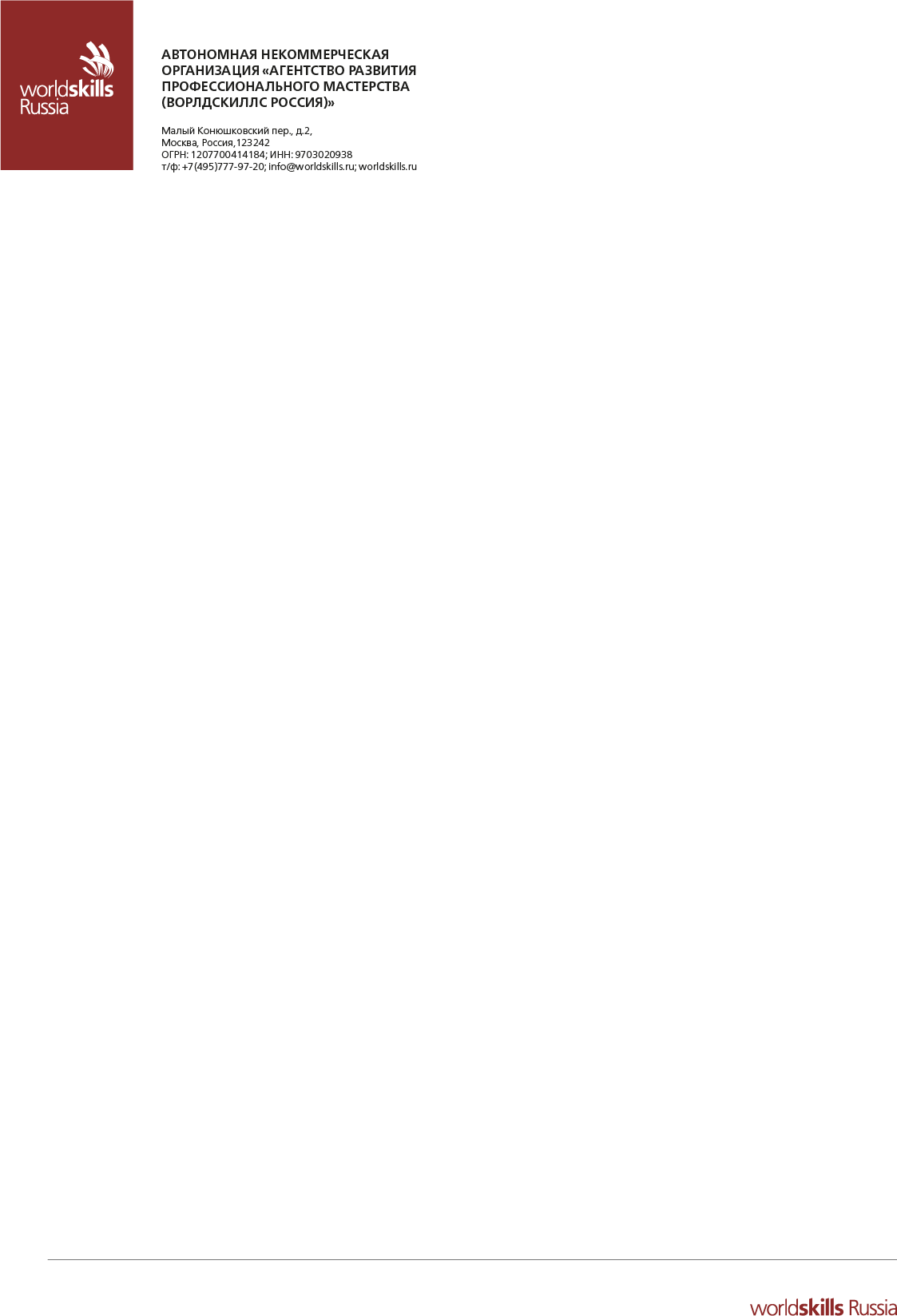 ОЦЕНОЧНЫЕ МАТЕРИАЛЫДЛЯ ДЕМОНСТРАЦИОННОГО ЭКЗАМЕНА ПО СТАНДАРТАМ ВОРЛДСКИЛЛС РОССИЯОглавлениеИнструкция	по	охране	труда	и	технике	безопасности	для проведения Демонстрационного экзамена по стандартам Ворлдскиллс Россия	5Инструкция по охране труда для участников	6Общие требования охраны труда	6Требования охраны труда во время выполнения работ	19Требования охраны труда в аварийных ситуациях	29Требование охраны труда по окончании работ	31Инструкция по охране труда для экспертов	32Общие требования охраны труда	32Требования охраны труда перед началом работы	34Требования охраны труда во время работы	35Требования охраны труда в аварийных ситуациях	37Требование охраны труда по окончании выполнения работы	38Комплект оценочной документации паспорт КОД 1.1-2022-2024	40Паспорт комплекта оценочной документации	40Описание	40Перечень	знаний,  умений,  навыков  в     соответствии  со Спецификацией стандарта	42Количество экспертов, участвующих в оценке выполнения задания, и минимальное количество рабочих мест на площадке	49Рекомендуемая	схема	перевода	результатов демонстрационного экзамена из стобалльной шкалы в пятибалльную	50Детальная информация о распределении баллов и формате оценки. 51Примерный план работы Центра проведения демонстрационного экзамена.	52Необходимые приложения	55План застройки площадки центра проведения демонстрационного экзамена по стандартам Ворлдскиллс Россия (очный)	56Инструкция по охране труда и технике безопасности для проведения Демонстрационного экзамена постандартам Ворлдскиллс РоссияПрограмма инструктажа по охране труда и технике безопасности.Общие сведения о месте проведения экзамена, расположении компетенции, времени трансфера до места проживания, расположении транспорта для площадки, особенности питания участников и экспертов, месторасположении санитарно-бытовых помещений, питьевой воды, медицинского пункта, аптечки первой помощи, средств первичного пожаротушения.Время начала и окончания проведения экзаменационных заданий, нахождение посторонних лиц на площадке.Контроль требований охраны труда участниками и экспертами.Вредные и опасные факторы во время выполнения экзаменационных заданий и нахождение на территории проведения экзамена.Общие обязанности участника и экспертов по охране труда, общие правила поведения во время выполнения экзаменационных заданий и на территории.Основные требования санитарии и личной гигиены.Средства	индивидуальной	и	коллективной	защиты, необходимость их использования.Порядок действий при плохом самочувствии или получении травмы. Правила оказания первой помощи.Действия	при	возникновении	чрезвычайной	ситуации, ознакомление со схемой эвакуации и пожарными выходами.Инструкция по охране труда для участниковОбщие требования охраны труда Для студентов от 14 до 18 летК сдаче демонстрационного экзамена, под непосредственным руководством Компетенции «Поварское дело» по стандартам «WorldSkills» допускаются студенты в возрасте от 14 лет:прошедшие инструктаж по охране труда по «Программе инструктажа по охране труда и технике безопасности»;ознакомленные с инструкцией по охране труда;имеющие необходимые навыки по эксплуатации инструмента, приспособлений совместной работы на оборудовании;не имеющие противопоказаний к выполнению заданий демонстрационного экзамена по состоянию здоровья.Для студентов старше 18 летК самостоятельному выполнению заданий демонстрационного экзамена в Компетенции «Поварское дело» по стандартам «WorldSkills» допускаются участники старше 18 летпрошедшие инструктаж по охране труда по «Программе инструктажа по охране труда и технике безопасности»;ознакомленные с инструкцией по охране труда;имеющие	необходимые	навыки	по	эксплуатации	инструмента, приспособлений совместной работы на оборудовании;не имеющие противопоказаний к выполнению демонстрационного экзамена по состоянию здоровья.В процессе выполнения заданий и нахождения на территории и в помещениях места проведения экзамена, студент обязан четко соблюдать:инструкции по охране труда и технике безопасности;не заходить за ограждения и в технические помещения;соблюдать личную гигиену;принимать пищу в строго отведенных местах;самостоятельно	использовать	инструмент	и	оборудование, разрешенное к выполнению демонстрационного задания;Студенты	возрастной группы 14-17 лет для выполнения задания демонстрационного экзамена используют инструмент:Студенты возрастной группы 14-17 лет для выполнения задания демонстрационного экзамена используют оборудование:Студенты	возрастной	группы	18+	для	выполнения	задания демонстрационного экзамена используют инструмент:Студенты	возрастной	группы	18+	для	выполнения	задания демонстрационного экзамена используют оборудование:При выполнении задания демонстрационного экзамена на студента могут воздействовать следующие вредные и (или) опасные факторы:Физические:-режущие и колющие предметы;подвижные части электромеханического оборудования;-повышенная	температура	поверхностей	оборудования,	котлов	с пищей, кулинарной продукции;-пониженная температура поверхностей холодильного оборудования, полуфабрикатов;-повышенная температура воздуха рабочей зоны;-повышенный уровень шума на рабочем месте;-повышенная влажность воздуха;-повышенная или пониженная подвижность воздуха;-повышенное значение напряжения в электрической цепи;-недостаточная освещенность рабочей зоны;-острые кромки, заусенцы и неровности поверхностей оборудования, инструмента, инвентаря, тары;вибрация блендера;(СВЧ) излучения; Химические:вредные вещества в воздухе рабочей зоны; Психологические:чрезмерное напряжение внимания, усиленная нагрузка на зрение;физические перегрузки;нервно - психические перегрузки;повышенная ответственность;Применяемые во время выполнения демонстрационного задания средства индивидуальной защиты:Китель (поварская куртка) белого цвета допускаются элементы цветной отделки;Передник или фартук х/б темного цвета, при сервировке белого;Брюки профессиональные поварские х/б темного цвета;Головной убор – белый поварской колпак (допускается одноразовый);- Обувь – профессиональная поварская безопасная закрытая обувь с зафиксированной пяткой;Знаки	безопасности,	используемые	на	рабочем	месте,	для обозначения присутствующих опасностей: F 04 Огнетушитель		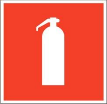 Телефон для использования при пожаре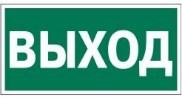 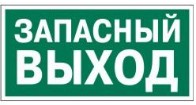 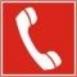  E 22 Указатель выходаE 23 Указатель запасного выходаEC 01 Аптечка первой медицинской помощи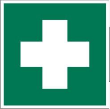 P 01 Запрещается курить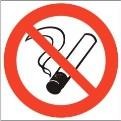 При несчастном случае пострадавший или очевидец несчастного случая обязан немедленно сообщить о случившемся Экспертам.В помещении общей рабочей площадки находится аптечка первой помощи, укомплектованная изделиями медицинского назначения, ее необходимо использовать для оказания первой помощи, самопомощи в случаях получения травмы.В случае возникновения несчастного случая или болезни участника, об этом немедленно уведомляются Главный эксперт, Эксперты. Главный эксперт принимает решение о назначении дополнительного времени для участия. В случае отстранения участника от дальнейшего участия в экзамене ввиду болезни или несчастного случая, он получит баллы за любую завершенную работу.Вышеуказанные случаи подлежат обязательной регистрации в Форме регистрации несчастных случаев и в Форме регистрации перерывов в работе.Сдающие, допустившие невыполнение или нарушение инструкции по охране труда, привлекаются к ответственности в соответствии с Методикой проведения демонстрционного экзамена.Несоблюдение участником норм и правил ОТ и ТБ ведет к потере баллов. Постоянное нарушение норм безопасности может привести к временному или перманентному отстранению аналогично апелляции.Требования охраны труда перед началом выполнения работПеред началом работы сдающие должны выполнить следующее:В подготовительный день С-1, все студенты должны ознакомиться с инструкцией по технике безопасности, с планами эвакуации при возникновении пожара, местами расположения санитарно-бытовых помещений, медицинскими кабинетами, питьевой воды, подготовить рабочее место в соответствии с Техническим описанием компетенции.Проверить специальную одежду, обувь и др. средства индивидуальной защиты. Одеть необходимые средства защиты для выполнения подготовки рабочих мест, инструмента и оборудования.По окончании ознакомительного периода, студенты подтверждают свое ознакомление со всеми процессами, подписав лист прохождения инструктажа по работе на оборудовании по установленной форме.Подготовить рабочее место:проверить устойчивость производственного стола, стеллажа, прочность крепления оборудования к фундаментам и подставкам;надежно установить (закрепить) передвижное (переносное) оборудование и инвентарь на рабочем столе, подставке, передвижной тележке;удобно и устойчиво разместить запасы сырья, полуфабрикатов, инструмент, приспособления в соответствии с частотой использования и расходования;проверить наличие и исправность резинового коврика под ногами;и исправность контрольно-измерительных приборов, влияющих на их показания;состояние полов (отсутствие выбоин, неровностей, скользкости, открытых трапов);отсутствие выбоин, трещин и других  неровностей на рабочихповерхностях производственных столов;исправность	применяемого	инвентаря,	приспособлений	и инструмента;Подготовить	инструмент	и	оборудование,	разрешенное	к самостоятельной работе:Инструмент и оборудование, не разрешенное к самостоятельному использованию, к выполнению заданий подготавливает уполномоченный Эксперт, участники могут принимать посильное участие в подготовке под непосредственным руководством и в присутствии Эксперта.В день проведения экзамена, изучить содержание и порядок проведения модулей задания демонстрационного экзамена, а также безопасные приемы их выполнения. Проверить пригодность инструмента и оборудования визуальным осмотром.Привести в порядок рабочую специальную одежду и обувь: застегнуть обшлага рукавов, заправить и застегнуть одежду, надеть фартук или передник, поварские брюки, головной убор, одеть профессиональную обувь, закрепить пятку.Ежедневно, перед началом выполнения демонстрационного задания, в процессе подготовки рабочего места:осмотреть и привести в порядок рабочее место, средства индивидуальной защиты;убедиться в достаточности освещенности;проверить (визуально) правильность подключения инструмента и оборудования в электросеть;проверить правильность установки стола, стула, положения оборудования и инструмента, при необходимости, обратиться к эксперту для устранения неисправностей в целях исключения неудобных поз и длительных напряжений тела.Подготовить необходимые для работы материалы, приспособления, и разложить их на свои места, убрать с рабочего стола все лишнее.Студенту запрещается приступать к выполнению задания демонстрационного экзамена при обнаружении неисправности инструмента или оборудования. О замеченных недостатках и неисправностях немедленно сообщить Эксперту и до устранения неполадок к выполнению задания не приступать.Требования охраны труда во время выполнения работПри выполнении заданий демонстрационного экзамена студенту необходимо соблюдать требования безопасности при использовании инструмента и оборудования:При выполнении заданий и уборке рабочих мест:необходимо быть внимательным, не отвлекаться посторонними разговорами и делами, не отвлекать других участников;соблюдать настоящую инструкцию;соблюдать правила эксплуатации оборудования, механизмов и инструментов, не подвергать их механическим ударам, не допускать падений;поддерживать порядок и чистоту на рабочем месте;рабочий инструмент располагать таким образом, чтобы исключалась возможность его скатывания и падения;выполнять демонстрационный экзамен только исправным инструментом;- соблюдать правила перемещения в боксе и на территории площадки, пользоваться только установленными проходами;не загромождать рабочее место, проходы к нему, между оборудованием, столами, стеллажами, проходы к пультам управления, рубильникам, пути эвакуации и другие проходы порожней тарой, инвентарем, излишними запасами сырья, кулинарной продукцией;содержать рабочее место в чистоте, своевременно убирать с пола рассыпанные (разлитые) продукты, жиры и др.;- использовать средства защиты рук при соприкосновении с горячимиповерхностями инвентаря и кухонной посуды (ручки наплитных котлов, противни и др.);вентили, краны на трубопроводах открывать медленно, без рывков и больших усилий;использовать для вскрытия тары специально предназначенный инструмент (гвоздодеры, клещи, сбойники, консервные ножи и т.п.). Не производить эти работы случайными предметами или инструментом с заусенцами;при работе с ножом соблюдать осторожность, беречь руки от порезов;при перерывах в работе вкладывать нож в пенал (футляр). Не ходить и не наклоняться с ножом в руках, не переносить нож, не вложенный в футляр (пенал).Во время работы с ножом не допускается:использовать	ножи	с	непрочно	закрепленными	полотнами,	с рукоятками, имеющими заусенцы, с затупившимися лезвиями;производить резкие движения;нарезать сырье и продукты на весу;проверять остроту лезвия рукой;оставлять нож во время перерыва в работе в обрабатываемом сырье или на столе без футляра;опираться на мусат при правке ножа. Править нож о мусат следует в стороне от других работников.При неисправности инструмента и оборудования – прекратить выполнение задания и сообщить об этом Эксперту.Требования охраны труда в аварийных ситуацияхПри обнаружении неисправности в работе электрических устройств, находящихся под напряжением (повышенном их нагреве, появления искрения, запаха гари, задымления и т.д.), участнику следуетнемедленно сообщить о случившемся Экспертам. Выполнение задания продолжить только после устранения возникшей неисправности.В случае возникновения у участника плохого самочувствия или получения травмы сообщить об этом Эксперту.При поражении участника электрическим током немедленно отключить электросеть, оказать первую помощь (самопомощь) пострадавшему, сообщить Эксперту, при необходимости обратиться к врачу.При несчастном случае или внезапном заболевании необходимо в первую очередь отключить питание электрооборудования, сообщить о случившемся Экспертам, которые должны принять мероприятия по оказанию первой помощи пострадавшим, вызвать скорую медицинскую помощь, при необходимости отправить пострадавшего в ближайшее лечебное учреждение.При возникновении пожара необходимо немедленно оповестить Главного эксперта и экспертов. При последующем развитии событий следует руководствоваться указаниями Главного эксперта или эксперта, заменяющего его. Приложить усилия для исключения состояния страха и паники.При обнаружении очага возгорания на площадке необходимо любым возможным способом постараться загасить пламя в "зародыше" с обязательным соблюдением мер личной безопасности.При возгорании одежды попытаться сбросить ее. Если это сделать не удается, упасть на пол и, перекатываясь, сбить пламя; необходимо накрыть горящую одежду куском плотной ткани, облиться водой, запрещается бежатьбег только усилит интенсивность горения.В загоревшемся помещении не следует дожидаться, пока приблизится пламя. Основная опасность пожара для человека – дым. При наступлении признаков удушья лечь на пол и как можно быстрее ползти в сторону эвакуационного выхода.При обнаружении взрывоопасного или подозрительного предмета не подходите близко к нему, предупредите о возможной опасности находящихся поблизости экспертов или обслуживающий персонал.При происшествии взрыва необходимо спокойно уточнить обстановку и действовать по указанию экспертов, при необходимости эвакуации возьмите с собой документы и предметы первой необходимости, припередвижении соблюдайте осторожность, не трогайте поврежденные конструкции, оголившиеся электрические провода. В разрушенном или поврежденном помещении не следует пользоваться открытым огнем (спичками, зажигалками и т.п.).]Требование охраны труда по окончании работПосле окончания работ каждый студент обязан:Привести в порядок рабочее место.Убрать средства индивидуальной защиты в отведенное для хранений место.Отключить инструмент и оборудование от сети.Инструмент убрать в специально предназначенное для хранений место.Сообщить эксперту о выявленных во время выполнения задания неполадках и неисправностях оборудования и инструмента и других факторах, влияющих на безопасность выполнения задания демонстрационного экзамена.Инструкция по охране труда для экспертовОбщие требования охраны трудаОбщие требования охраны трудаК работе в качестве эксперта Компетенции «Поварское дело» допускаются Эксперты, прошедшие специальное обучение и не имеющие противопоказаний по состоянию здоровья.Эксперт с особыми полномочиями, на которого возложена обязанность за проведение инструктажа по охране труда, должен иметь действующие удостоверение «О проверке знаний требований охраны труда».В процессе контроля выполнения заданий и нахождения на площадке Эксперт обязан четко соблюдать:инструкции по охране труда и технике безопасности;правила пожарной безопасности, знать места расположения первичных средств пожаротушения и планов эвакуации.расписание	и	график	проведения	демонстрационного	экзамена, установленные режимы труда и отдыха.При работе на персональном компьютере и копировально- множительной технике на Эксперта могут воздействовать следующие вредные и (или) опасные производственные факторы:электрический ток;статическое электричество, образующееся в результате трения движущейся бумаги с рабочими механизмами, а также при некачественном заземлении аппаратов;шум, обусловленный конструкцией оргтехники;химические вещества, выделяющиеся при работе оргтехники;зрительное перенапряжение при работе с ПК.При наблюдении за выполнением задания демонстрационного экзамена студентами на Эксперта могут воздействовать следующие вредные и (или) опасные производственные факторы:Физические:-режущие и колющие предметы;подвижные части электромеханического оборудования;-повышенная температура поверхностей оборудования, котлов с пищей, кулинарной продукции;-пониженная	температура	поверхностей	холодильного	оборудования, полуфабрикатов;-повышенная температура воздуха рабочей зоны;-повышенный уровень шума на рабочем месте;-повышенная влажность воздуха;-повышенная или пониженная подвижность воздуха;-повышенное значение напряжения в электрической цепи;-недостаточная освещенность рабочей зоны;-острые	кромки,	заусенцы	и	неровности	поверхностей	оборудования, инструмента, инвентаря, тары;вибрация блендера;(СВЧ) излучения;Химические:вредные вещества в воздухе рабочей зоны; Психологические:чрезмерное напряжение внимания, усиленная нагрузка на зрениефизические перегрузки;нервно-психические перегрузки;повышенная ответственность;Применяемые	во	время	выполнения	задания	средства индивидуальной защиты:Китель (поварская куртка);Передник или фартук х/б;Брюки профессиональные поварские х/б;Головной убор – белый поварской колпак (допускается одноразовый);Обувь – безопасная обувь;Знаки безопасности, используемые на рабочих местах участников, для обозначения присутствующих опасностей:F 04 ОгнетушительТелефон для использования при пожареE 22 Указатель выходаE 23 Указатель запасного выходаEC 01 Аптечка первой медицинской помощиP 01 Запрещается куритьПри несчастном случае пострадавший или очевидец несчастного случая обязан немедленно сообщить о случившемся Главному Эксперту.В помещении общей рабочей площадки экзамена Компетенции «Поварское дело» находится аптечка первой помощи, укомплектованная изделиями медицинского назначения, ее необходимо использовать для оказания первой помощи, самопомощи в случаях получения травмы.В случае возникновения несчастного случая или болезни Эксперта, об этом немедленно уведомляется Главный эксперт.Эксперты, допустившие невыполнение или нарушение инструкции по охране труда, привлекаются к ответственности в соответствии с Методикой проведения демонстрационного экзамена, а при необходимости согласно действующему законодательству.Требования охраны труда перед началом работыПеред началом работы Эксперты должны выполнить следующее:В подготовительный день С-1, Эксперт с особыми полномочиями, ответственный за охрану труда, обязан провести подробный инструктаж по«Программе инструктажа по охране труда и технике безопасности», ознакомить экспертов и студентов с инструкцией по технике безопасности, с планами эвакуации при возникновении пожара, с местами расположения санитарно-бытовых помещений, медицинскими кабинетами, питьевой воды, проконтролировать подготовку рабочих мест в соответствии с Техническим описанием компетенции.Проверить специальную одежду, обувь и другие средства индивидуальной защиты. Одеть необходимые средства защиты для выполнения подготовки и контроля подготовки студентами рабочих мест, инструмента и оборудования.Ежедневно, перед началом выполнения задания демонстрационного экзамена студентами, Эксперт с особыми полномочиями проводит инструктаж по охране труда, Эксперты контролируют процесс подготовки рабочего места.Ежедневно, перед началом работ на площадке и в помещении экспертов необходимо:осмотреть рабочие места экспертов и студентов;-привести в порядок рабочее место эксперта;-проверить правильность подключения оборудования в электросеть;одеть необходимые средства индивидуальной защиты;осмотреть инструмент и оборудование участников в возрасте до 18 лет, участники старше 18 лет осматривают самостоятельно инструмент и оборудование.Подготовить необходимые для работы материалы, приспособления, и разложить их на свои места, убрать с рабочего стола все лишнее.Эксперту запрещается приступать к работе при обнаружении неисправности оборудования. О замеченных недостатках и неисправностях немедленно сообщить Техническому Эксперту и до устранения неполадок к работе не приступать.Требования охраны труда во время работыПри выполнении работ по оценке заданий на персональном компьютере и другой оргтехнике, значения визуальных параметров должны находиться в пределах оптимального диапазона.Изображение на экранах видеомониторов должно быть стабильным, ясным и предельно четким, не иметь мерцаний символов и фона, на экранах не должно быть бликов и отражений светильников, окон и окружающих предметов.Суммарное время непосредственной работы с персональным компьютером и другой оргтехникой в течение дня должно быть не более 6 часов.Продолжительность непрерывной работы с персональным компьютером и другой оргтехникой без регламентированного перерыва не должна превышать 2-х часов. Через каждый час работы следует делать регламентированный перерыв продолжительностью 15 мин.Во избежание поражения током запрещается:прикасаться к задней панели персонального компьютера и другой оргтехники, монитора при включенном питании;допускать попадания	влаги на	поверхность	монитора,	рабочую поверхность клавиатуры, дисководов, принтеров и других устройств;производить самостоятельно вскрытие и ремонт оборудования;переключать	разъемы	интерфейсных	кабелей	периферийных устройств при включенном питании;загромождать верхние панели устройств бумагами и посторонними предметами;допускать попадание влаги на поверхность системного блока (процессора), монитора, рабочую поверхность клавиатуры, дисководов, принтеров и др. устройств;При выполнении модулей задания участниками Эксперту необходимо быть внимательным, не отвлекаться посторонними разговорами и делами без необходимости, не отвлекать других Экспертов и участников.Эксперту во время работы с оргтехникой:обращать внимание на символы, высвечивающиеся на панели оборудования, не игнорировать их;не снимать крышки и панели, жестко закрепленные на устройстве. В некоторых компонентах устройств используется высокое напряжение или лазерное излучение, что может привести к поражению электрическим током или вызвать слепоту;не производить включение/выключение аппаратов мокрыми руками;не ставить на устройство емкости с водой, не класть металлические предметы;не эксплуатировать аппарат, если он перегрелся, стал дымиться, появился посторонний запах или звук;не эксплуатировать аппарат, если его уронили или корпус был поврежден;вынимать	застрявшие	листы	можно	только	после	отключения устройства из сети;-запрещается перемещать аппараты включенными в сеть;все работы по замене картриджей, бумаги можно производить только после отключения аппарата от сети;запрещается опираться на стекло оригиналодержателя, класть на него какие-либо вещи помимо оригинала;запрещается работать на аппарате с треснувшим стеклом;обязательно мыть руки теплой водой с мылом после каждой чистки картриджей, узлов и т.д.;просыпанный тонер, носитель немедленно собрать пылесосом или влажной ветошью.Включение и выключение персонального компьютера и оргтехники должно проводиться в соответствии с требованиями инструкции по эксплуатации.Запрещается:устанавливать неизвестные системы паролирования и самостоятельно проводить переформатирование диска;иметь при себе любые средства связи;пользоваться любой документацией, кроме предусмотренной заданием.При неисправности оборудования – прекратить работу и сообщить об этом Техническому эксперту, а в его отсутствие главному Эксперту.При наблюдении за выполнением задания демонстрационного экзамена участниками Эксперту:одеть необходимые средства индивидуальной защиты;передвигаться по площадке не спеша, не делая резких движений, смотря под ноги.Требования охраны труда в аварийных ситуацияхПри обнаружении неисправности в работе электрических устройств, находящихся под напряжением (повышенном их нагреве, появления искрения, запаха гари, задымления и т.д.), Эксперту следует немедленно отключить источник электропитания и принять меры к устранению неисправностей, а также сообщить о случившемся Техническому Эксперту. Работу продолжать только после устранения возникшей неисправности.В случае возникновения зрительного дискомфорта и других неблагоприятных субъективных ощущений, следует ограничить время работы с персональным компьютером и другой оргтехникой, провести коррекцию длительности перерывов для отдыха или провести смену деятельности на другую, не связанную с использованием персонального компьютера и другой оргтехники.При поражении электрическим током немедленно отключить электросеть, оказать первую помощь (самопомощь) пострадавшему, сообщить Главному Эксперту, при необходимости обратиться к врачу.При несчастном случае или внезапном заболевании необходимо в первую очередь отключить питание электрооборудования, сообщить о случившемся Главному Эксперту.При возникновении пожара необходимо немедленно оповестить технического эксперта. При последующем развитии событий следует руководствоваться указаниями Главного эксперта или должностного лица, заменяющего его. Приложить усилия для исключения состояния страха и паники.При обнаружении очага возгорания на площадке необходимо любым возможным способом постараться загасить пламя в "зародыше" с обязательным соблюдением мер личной безопасности.При возгорании одежды попытаться сбросить ее. Если это сделать не удается, упасть на пол и, перекатываясь, сбить пламя; необходимо накрыть горящую одежду куском плотной ткани, облиться водой, запрещается бежатьбег только усилит интенсивность горения.В загоревшемся помещении не следует дожидаться, пока приблизится пламя. Основная опасность пожара для человека – дым. При наступлении признаков удушья лечь на пол и как можно быстрее ползти в сторону эвакуационного выхода.При обнаружении взрывоопасного или подозрительного предмета не подходить близко к нему, предупредить о возможной опасности находящихся поблизости ответственных лиц.При происшествии взрыва необходимо спокойно уточнить обстановку и действовать по указанию должностных лиц, при необходимости эвакуации, эвакуировать студентов и экспертов с площадки, взять с собой документы и предметы первой необходимости, при передвижении соблюдать осторожность, не трогать поврежденные конструкции, оголившиеся электрические провода. В разрушенном или поврежденном помещении не следует пользоваться открытым огнем (спичками, зажигалками и т.п.).Требование охраны труда по окончании выполнения работыПосле окончания демонстрационного экзамена Эксперт обязан:Отключить электрические приборы, оборудование, инструмент и устройства от источника питания.Привести в порядок рабочее место Эксперта и проверить рабочие места.Сообщить Техническому эксперту о выявленных во время выполнения демонстрационного экзамена неполадках и неисправностях оборудования, и других факторах, влияющих на безопасность труда.Комплект оценочной документации паспорт КОД 1.1- 2022-2024Паспорт комплекта оценочной документацииОписаниеКомплект оценочной документации (КОД) разработан в целях организации и проведения демонстрационного экзамена по стандартам Ворлдскиллс Россия.В данном разделе указаны основные характеристики КОД и должны использоваться при планировании, проведении и оценке результатов демонстрационного экзамена образовательными организациями, ЦПДЭ и Агентством.Таблица 1. Паспорт комплекта оценочной документации (КОД)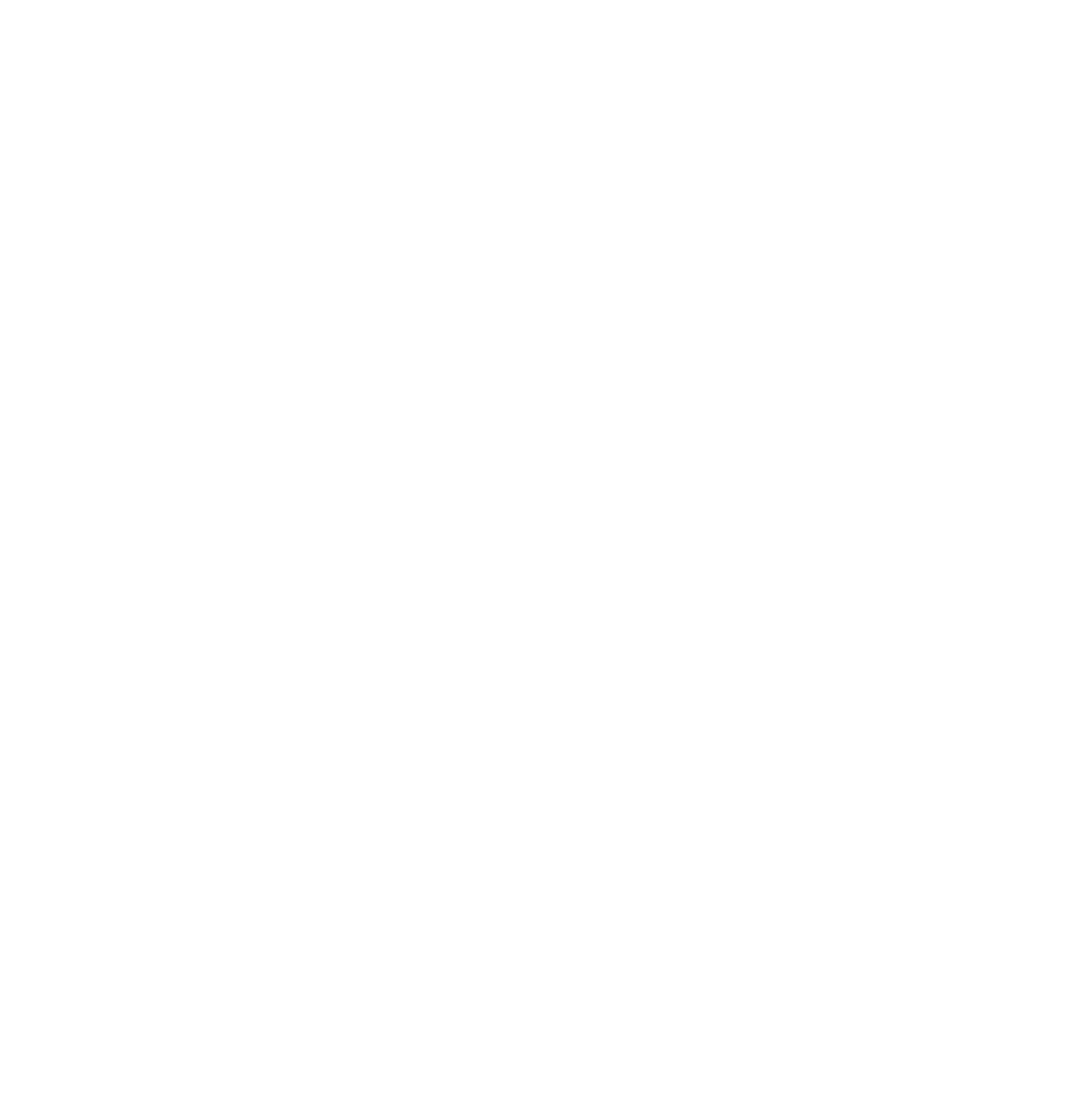 Перечень знаний, умений, навыков в соответствии со Спецификацией стандартаПеречень знаний, умений, навыков в соответствии со Спецификацией стандарта, (WorldSkills Standards Specifications, WSSS), проверяемый в рамках комплекта оценочной документации, (Таблица 2).Таблица 2. WSSS4243444546Количество экспертов, участвующих в оценке выполнения задания, и минимальное количество рабочих мест на площадкеСоотношение	количества	экспертов	в	зависимости	от	количества экзаменуемых и количества рабочих мест.Таблица 3. Расчет количества экспертов исходя из количества рабочих мест иучастников.Рекомендуемая схема перевода результатов демонстрационного экзамена из стобалльной шкалы в пятибалльнуюТаблица 4. Рекомендуемая схема перевода результатов демонстрационногоэкзамена из стобалльной шкалы в пятибалльнуюТаблица 5. Список оборудования и материалов, запрещенных на площадке, (приналичии)Детальная информация о распределении баллов и формате оценки.Таблица 6. Обобщенная оценочная ведомость.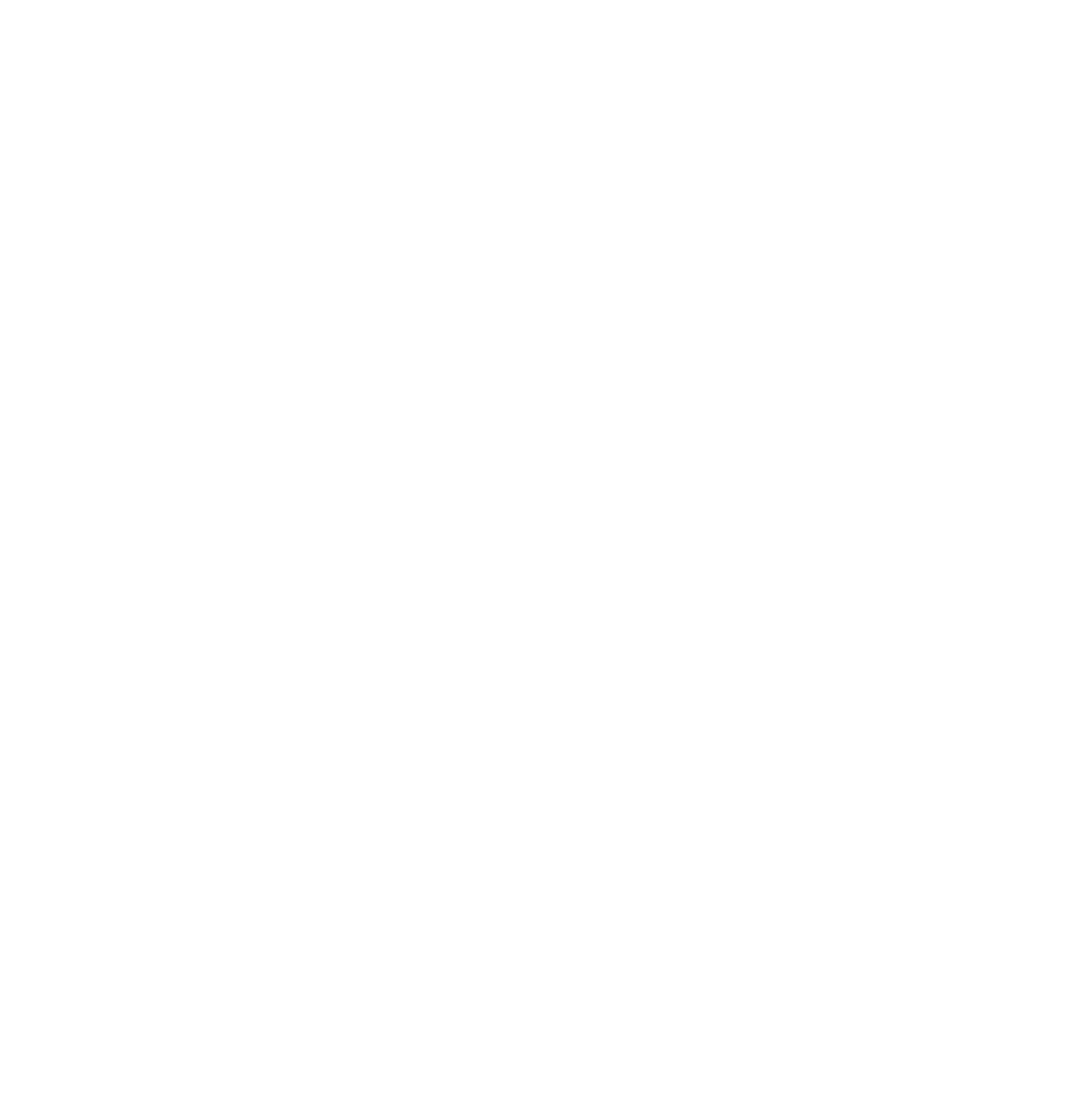 Примерный план работы Центра проведения демонстрационного экзамена1.Таблица 7. Примерный план работы Центра проведения демонстрационного экзамена.Если планируется проведение демонстрационного экзамена для двух и более экзаменационных групп (ЭГ) из одной учебной группы одновременно на одной площадке, то это также должно быть отражено в плане. Примерный план рекомендуется составить таким образом, чтобы продолжительность работы экспертов на площадке не превышала нормы, установленные действующим законодательством. В случае необходимости превышения установленной продолжительности по объективным причинам, требуется согласование с экспертами, задействованными для работы на соответствующей площадке.Необходимые приложенияПриложение 2. Соответствия знаний, умений и практических навыков, оцениваемых в рамках демонстрационного экзамена профессиональным компетенциям, основным видам деятельности, предусмотренным ФГОС СПО и уровням квалификаций в соответствии с профессиональными стандартами.Приложение 5. План застройки площадки для проведения демонстрационного экзамена.Приложение 6. Инфраструктурный(-ые) лист(-ы)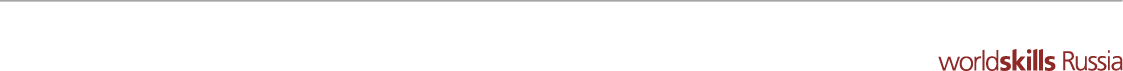 Образец заданияОбразец	задания	для	демонстрационного	экзамена	по	комплекту оценочной документации.Описание заданияКОД демонстрационного экзамена имеет один модуль (A, С, D, H). Демонстрационный экзамен длится 6,5 часов в течение 1 дня, готовятся блюда задания, представленных ниже. Студенты могут организовать работу по своему желанию, но им необходимо учитывать время презентации каждого из блюда, указанного в расписании.В подготовительный день главный эксперт оглашает вариант задания. В случае, если студенту необходимо заказать дополнительные продукты или убрать лишние, он делает это в подготовительный день, но при этом баллы за данный аспект вычитаются.Участники демонстрационного экзамена получают одну корзину с ингредиентами в соответствии с заявкой. Ингредиенты, необходимые для задания, необходимо заказать и предоставить организаторам за две недели до демонстрационного экзамена. В случае, если участник не отправил заявку на продукты в указанный срок, баллы за данный аспект вычитаются. Во время выполнения задания демонстрационного экзамена разрешается использовать только ингредиенты, предоставленные организатором.Если участник демонстрационного экзамена не выполняет требования техники безопасности, подвергает опасности себя или других сдающих, такой участник может быть отстранён от сдачи демонстрационного экзамена.Жеребьёвку проводит главный эксперт в подготовительный день до начала демонстрационного экзамена, далее студентам даётся 2 часа чистого времени для написания меню и окончательной заявки продуктов при необходимости.На выполнение задания демонстрационного экзамена (A, С, D, H) предусмотрено 4 часа, без учёта подготовки и уборки рабочего места (0,5 часа) +часа для написания меню, общая продолжительность выполнения задания демонстрационного экзамена 6,5 часов.Описание модуля A: Работа модуляВ холодильниках должно быть организовано раздельное хранения сырья, полуфабрикатовРаковины и рабочие поверхности не должны быть загроможденыВы должны быть чистыми, опрятными, ухоженными и иметьпрезентабельный вид. Вы должны вымыть руки в начале работы, в процессе выполнения заданий и в конце работы после уборкиВы должны работать чисто, аккуратно и эффективноВы должны работать согласно технике безопасности, используя правильные средства индивидуальной защитыНе должно быть никаких загрязнений; продукты должны храниться отдельно, а все заготовки должны быть упакованы\тарированы имаркированы.Не должно быть чрезмерного расходования продуктовОписание модуля С: Горячее блюдо из птицыПриготовить 3 порции горячего блюда из курицы на выбор участникаМинимум 2 гарнира: один на выбор участника, второй гарнир должен быть приготовлен или содержать продукт из оглашенного варианта.1 горячий соус на выбор участникаОформление горячего блюда – на выбор участникаОсобенности подачи.Масса блюда минимум 220 г.порции горячего блюда подаются на тарелках - круглая белая плоская тарелка диаметром 30 - 32 см.Соус должен быть сервирован на каждой тарелкеДополнительно подаётся одна порция 50 мл. основного соуса в соуснике для слепой дегустацииТемпература подачи тарелки от 35 °С и вышеПодаются три идентичных блюдаИспользование при подаче несъедобных компонентов, дополнительных аксессуаров и вспомогательного инвентаря на тарелках НЕ ДОПУСКАЕТСЯ!!!Сервисное окно открывается за 5 минут до подачи и закрывается через 5 минут после подачиОдна тарелка подаётся для оценки измеримых показателей, две тарелки подаются в дегустацию.Основные ингредиенты.Используйте продукты с общего стола;Используйте продукты из заказанного списка.Специальное оборудование.Разрешено	использовать	дополнительное	оборудование,	которое необходимо согласовать с экспертом по технике безопасности непосредственноперед	началом	экзамена,	за	исключением	аналогичного	имеющегося	на площадке.Описание модуля D: ДесертПриготовить 3 порции Десерта на выбор участника Обязательные компоненты десерта:Мусс (основной компонент десерта)Выпеченный элемент из тестаДекоративный элемент из изомальта или карамелиСоус холодныйОсобенности подачи.Масса блюда минимум 90 г - максимум 150 г.3	порции десерта подаются на тарелках - круглая белая плоская тарелка диаметром 30 - 32 см.Соус должен быть сервирован на каждой тарелкеДополнительно подаётся одна порция 50 мл основного соуса в соуснике для слепой дегустацииТемпература подачи тарелки от 1 °С до 14 °СПодаются три идентичных блюдаИспользование при подаче несъедобных компонентов, дополнительных аксессуаров и вспомогательного инвентаря на тарелках НЕДОПУСКАЕТСЯ!!!Сервисное окно открывается за 5 минут до подачи и закрывается через 5 минут после подачиОдна тарелка подаётся для оценки измеримых показателей, две тарелки подаются в дегустацию.Основные ингредиенты.Используйте продукты с общего стола;Используйте продукты из заказанного списка.Специальное оборудование.Разрешено использовать дополнительное оборудование, которое необходимо согласовать с экспертом по технике безопасности непосредственно перед началом экзамена, за исключением аналогичного имеющегося на площадке.Описание модуля H: Прозрачный бульон (консоме)Приготовить 3 порции прозрачного бульона (консоме) из курицыМинимум 1 гарнир на выбор участника (допускается использование мякоти птицы для гарнира)Масса консоме минимум 250 гпорции консоме подаются на отдельных тарелках - круглая белая глубокая с плоскими полями 26 – 28 смТемпература подачи тарелки от 35 °С и вышеПодаются три идентичных блюдаИспользование при подаче несъедобных компонентов, дополнительных аксессуаров и вспомогательного инвентаря на тарелках НЕ ДОПУСКАЕТСЯ!!!Сервисное окно открывается за 5 минут до подачи и закрывается через 5 минут после подачиОдна тарелка подаётся для оценки измеримых показателей, две тарелки подаются в дегустациюДля того, чтобы эксперты смогли оценить внешний вид бульона, главный эксперт может сфотографировать блюдо на рабочем столе сдающего и затем показать группе, которая оценивает данный аспект. (так как пока волонтёр несёт тарелки, гарнир в тарелке может потерять форму).Основные ингредиенты.Используйте продукты с общего стола;Используйте продукты из заказанного списка.Специальное оборудование.Разрешено использовать дополнительное оборудование, которое необходимо согласовать с экспертом по технике безопасности непосредственно перед началом экзамена, за исключением аналогичного имеющегося на площадке.Необходимые приложенияОбразец заполнения меню МенюКомплект оценочной документации паспорт КОД 1.5- 2022-2024Паспорт комплекта оценочной документацииОписаниеКомплект оценочной документации (КОД) разработан в целях организации и проведения демонстрационного экзамена по стандартам Ворлдскиллс Россия.В данном разделе указаны основные характеристики КОД и должны использоваться при планировании, проведении и оценки результатов демонстрационного экзамена образовательными организациями, ЦПДЭ и Агентством.Таблица 1. Паспорт комплекта оценочной документации (КОД)Перечень знаний, умений, навыков в соответствии со Спецификацией стандартаПеречень знаний, умений, навыков в соответствии со Спецификацией стандарта, (WorldSkills Standards Specifications, WSSS), проверяемый в рамках комплекта оценочной документации, (Таблица 2).Таблица 2. WSSSКоличество экспертов, участвующих в оценке выполнения задания, и минимальное количество рабочих мест на площадкеСоотношение	количества	экспертов	в	зависимости	от	количества экзаменуемых и количества рабочих мест.Таблица 3. Расчет количества экспертов исходя из количества рабочих мест иучастников.Рекомендуемая схема перевода результатов демонстрационного экзамена из стобалльной шкалы в пятибалльнуюТаблица 4. Рекомендуемая схема перевода результатов демонстрационногоэкзамена из стобалльной шкалы в пятибалльную5. Детальная информация о распределении баллов и формате оценки.Таблица 6. Обобщенная оценочная ведомость.6. Примерный план работы Центра проведения демонстрационного экзамена5.Таблица. Примерный план работы Центра проведения демонстрационного экзамена.Если планируется проведение демонстрационного экзамена для двух и более экзаменационных групп (ЭГ) из одной учебной группы одновременно на одной площадке, то это также должно быть отражено в плане. Примерный план рекомендуется составить таким образом, чтобы продолжительность работы экспертов на площадке не превышала нормы, установленные действующим законодательством. В случае необходимости превышения установленной продолжительности по объективным причинам, требуется согласование с экспертами, задействованными для работы на соответствующей площадке.Необходимые приложенияПриложение 2. Соответствия знаний, умений и практических навыков, оцениваемых в рамках демонстрационного экзамена профессиональным компетенциям, основным видам деятельности, предусмотренным ФГОС СПО и уровням квалификаций в соответствии с профессиональными стандартами.Образец заданияОбразец	задания	для	демонстрационного	экзамена	по	комплекту оценочной документации.Описание заданияКОД демонстрационного экзамена имеет один модуль (A, E, C, H). Демонстрационный экзамен длится 6,5 часов в течение 1 дня, готовятся блюда задания, представленных ниже. Студенты могут организовать работу по своему желанию, но им необходимо учитывать время презентации каждого из блюда, указанного в расписании.В подготовительный день главный эксперт оглашает вариант задания. В случае если студенту необходимо заказать дополнительные продукты, или убрать лишние он делает это в подготовительный день, но при этом баллы за данный аспект вычитаются.Участники демонстрационного экзамена получают одну корзину с ингредиентами в соответствии с заявкой. Ингредиенты, необходимые для задания, необходимо заказать и предоставить организаторам за две недели до демонстрационного экзамена. В случае, если участник не отправил заявку на продукты в указанный срок, баллы за данный аспект вычитаются. Во время выполнения задания демонстрационного экзамена разрешается использовать только ингредиенты, предоставленные организатором.Если участник демонстрационного экзамена не выполняет требования техники безопасности, подвергает опасности себя или других сдающих, такой участник может быть отстранён от сдачи демонстрационного экзамена.Жеребьёвку проводит главный эксперт в подготовительный день до начала демонстрационного экзамена, далее студентам даётся 2 часа чистого времени для написания меню и окончательной заявки продуктов при необходимости.На выполнение задания демонстрационного экзамена (A, E, C, H) предусмотрено 4 часа, без учёта подготовки и уборки рабочего места (0,5 часа) +часа для написания меню, общая продолжительность выполнения задания демонстрационного экзамена 6,5 часов.Описание модуля A: Работа модуляВ холодильниках должно быть организовано раздельное хранения сырья, полуфабрикатовРаковины и рабочие поверхности не должны быть загроможденыВы должны быть чистыми, опрятными, ухоженными и иметьпрезентабельный вид. Вы должны вымыть руки в начале работы, в процессе выполнения заданий и в конце работы после уборкиВы должны работать чисто, аккуратно и эффективноВы должны работать согласно технике безопасности, используя правильные средства индивидуальной защитыНе должно быть никаких загрязнений; продукты должны храниться отдельно, а все заготовки должны быть упакованы\тарированы имаркированы.Не должно быть чрезмерного расходования продуктовОписание модуля E: Горячая закуска пастаПриготовить 3 порции фаршированной горячей вегетарианской закуски ово- лакто из пасты собственного приготовления.(Оволактовегетарианство – вариант вегетарианства, приверженцы которого употребляют в пищу не только продукты растительного происхождения, но также яйца и молочные продукты)Допускается оформление горячей закуски на выбор участникаОсобенности подачи.Масса блюда минимум 180 г.3 порции закуски подаются на тарелках – круглая белая глубокая с плоскими полями 26 – 28 смТемпература подачи тарелки от 35 °С и вышеПодаются три идентичных блюдаИспользование при подаче несъедобных компонентов, дополнительных аксессуаров и вспомогательного инвентаря на тарелках НЕ ДОПУСКАЕТСЯ!!!Сервисное окно открывается за 5 минут до подачи и закрывается через 5 минут после подачиОдна тарелка подаётся для оценки измеримых показателей, две тарелки подаются в дегустацию.Основные ингредиенты.Используйте продукты с общего стола;Используйте продукты из заказанного списка.Специальное оборудование.Разрешено использовать дополнительное оборудование, которое необходимо согласовать с экспертом по технике безопасности непосредственноперед	началом	экзамена,	за	исключением	аналогичного	имеющегося	на площадке.Описание модуля С: Горячее блюдо из птицыПриготовить 3 порции горячего блюда из курицы на выбор участникаМинимум 2 гарнира один на выбор участника, второй гарнир должен быть приготовлен или содержать продукт из оглашенного варианта.1 горячий соус на выбор участникаОформление горячего блюда – на выбор участникаОсобенности подачи.Масса блюда минимум 220 г.порции горячего блюда подаются на тарелках - круглая белая плоская тарелка диаметром 30 - 32 см.Соус должен быть сервирован на каждой тарелкеДополнительно подаётся одна порция 50 мл основного соуса в соуснике для слепой дегустацииТемпература подачи тарелки от 35 °С и вышеПодаются три идентичных блюдаИспользование при подаче несъедобных компонентов, дополнительных аксессуаров и вспомогательного инвентаря на тарелках НЕ ДОПУСКАЕТСЯ!!!Сервисное окно открывается за 5 минут до подачи и закрывается через 5 минут после подачиОдна тарелка подаётся для оценки измеримых показателей, две тарелки подаются в дегустацию.Основные ингредиенты.Используйте продукты с общего стола;Используйте продукты из заказанного списка.Специальное оборудование.Разрешено использовать дополнительное оборудование, которое необходимо согласовать с экспертом по технике безопасности непосредственно перед началом экзамена, за исключением аналогичного имеющегося на площадке.Описание модуля H: Прозрачный бульон (консоме)Приготовить 3 порции прозрачного бульона (консоме) из курицыМинимум 1 гарнир на выбор участника (допускается использование мякоти птицы для гарнира)Масса консоме минимум 250 гпорции консоме подаются на отдельных тарелках - круглая белая глубокая с плоскими полями 26 – 28 смТемпература подачи тарелки от 35 °С и вышеПодаются три идентичных блюдаИспользование при подаче несъедобных компонентов, дополнительных аксессуаров и вспомогательного инвентаря на тарелках НЕ ДОПУСКАЕТСЯ!!!Сервисное окно открывается за 5 минут до подачи и закрывается через 5 минут после подачиОдна тарелка подаётся для оценки измеримых показателей, две тарелки подаются в дегустациюДля того чтобы эксперты смогли оценить внешний вид бульона, главный эксперт может сфотографировать блюдо на рабочем столе сдающего и затем показать группе, которая оценивает данный аспект (так как пока волонтёр несёт тарелки, гарнир в тарелке может потерять форму).Основные ингредиенты.Используйте продукты с общего стола;Используйте продукты из заказанного списка.Специальное оборудование.Разрешено использовать дополнительное оборудование, которое необходимо согласовать с экспертом по технике безопасности непосредственно перед началом экзамена, за исключением аналогичного имеющегося на площадке.Необходимые приложенияОбразец заполнения меню МенюУниверсальный план застройки площадки центра проведения демонстрационного экзамена по стандартам Ворлдскиллс РоссияОбщая площадь площадки:280м2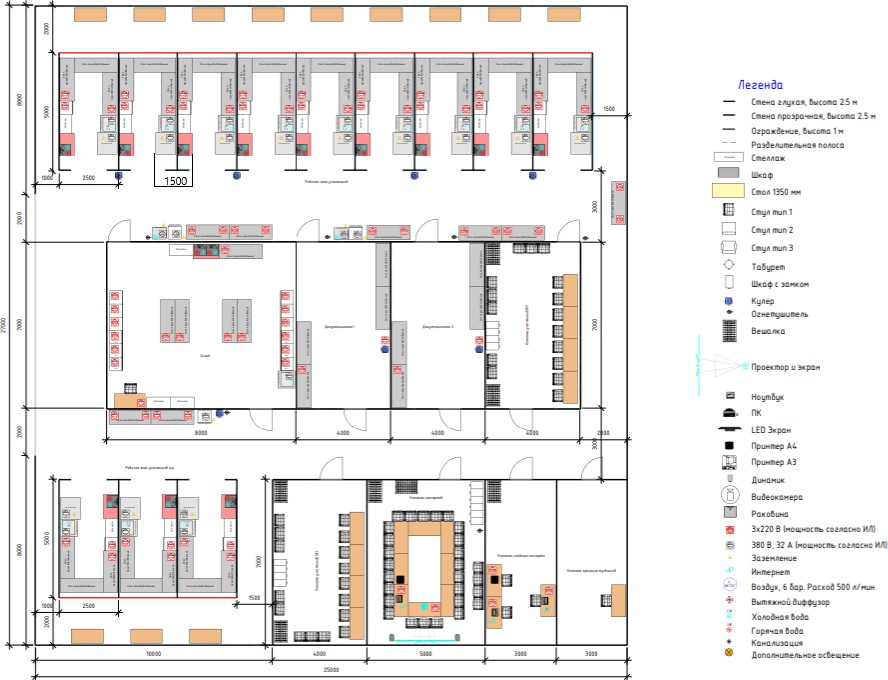 Рабочей группой по вопросам разработки оценочных материалов в 2021 году для проведения Демонстрационного экзамена по стандартам Ворлдскиллс Россия по образовательным программамсреднего профессионального образованияПротокол от 21.12.2021 г.№ Пр-23.12.2021-1Номер компетенции34Наименование компетенцииПоварское делоНаименование инструментаНаименование инструментаНаименование инструментаиспользует самостоятельноиспользует самостоятельноиспользует под наблюдением эксперта или назначенного ответственного лица старше18 лет:Блендер ручной погружнойБлендер ручной погружнойНабор	кастрюль	и сотейников из нержавеющей стали для индукционныхплит с крышкамиНабор	кастрюль	и сотейников из нержавеющей стали для индукционныхплит с крышкамиСотейник для индукционныхплитСотейник для индукционныхплитСковородаиндукционных плит.дляГриль	сковородаиндукционных плитдляМерный стаканМерный стаканВенчикВенчикМиски нержавеющая стальМиски нержавеющая стальСито (для муки)Сито (для муки)ШенуаШенуаГастроемкостьнержавеющей сталиизЛопатки силиконовыеЛопатки силиконовыеПоловникПоловникТермометр инфракрасныйТермометр инфракрасныйНаименование оборудованияНаименование оборудованияиспользует самостоятельноиспользует под наблюдением эксперта или назначенного ответственного лица старше18 лет:ПароконвектоматФритюрница электрическаяВесы	настольные электронные(профессиональные)СлайсерПлита	индукционная	2-хконфорочнаяШкаф холодильныйПланетарный миксерШкаф шоковой заморозкиМикроволновая печьМясорубкаБлендер стационарныйСоковыжималкаНастольная	вакуумно-упаковочная машинаНаименование инструментаНаименование инструментаиспользует самостоятельноиспользует под наблюдением эксперта илиназначенного ответственного лица старше 18 лет:Блендер ручной погружнойНабор	кастрюль	и сотейников из нержавеющей стали для индукционныхплит с крышкамиСотейник для индукционныхплитСковорода	дляиндукционных плитГриль	сковорода	дляиндукционных плитМерный стаканВенчикМиски нержавеющая стальСито (для муки)ШенуаГастроемкость	изнержавеющей сталиЛопатки силиконовыеПоловникТермометр инфракрасныйНаименование оборудованияНаименование оборудованияиспользует самостоятельноиспользует под наблюдением эксперта или назначенного ответственного лица старше18 лет:ПароконвектоматВесы	настольные электронные(профессиональные)Плита	индукционная	2-хконфорочнаяШкаф холодильныйПланетарный миксерШкаф шоковой заморозкиМикроволновая печьМясорубкаБлендер стационарныйСоковыжималкаНастольная	вакуумно-упаковочная машинаФритюрница электрическаяСлайсерНаименованиеинструмента	или оборудованияПравила	подготовки	к	выполнению демонстрационного заданияИндукционная плитаНе рекомендуется размещать на поверхности плиты металлические предметы (например, такие как: ножи, вилки, ложки, крышки, алюминиевую фольгу и т.п.), так как онимогут нагреваться.ПароконвектоматПроизводить чистку и устранять неисправности при работе пароконвектомата - работать без заземления категорически запрещается! Нельзя оставлять включенный пароконвектомат без присмотра; санитарную обработку производить только при обесточенном пароконвектомате; при обнаружении неисправностей вызывать технического	эксперта;	включать пароконвектомат только после устранениянеисправностей.Блендер стационарныйПеред началом эксплуатации блендера убедитесь, что он подключен к заземлению. Перед чисткой или обслуживанием отключите прибор из розетки. Для минимизации риска, отключайте прибор от сети, когда не пользуетесь им, а также перед сборкой или разборкой. Во избежание поражения электрическим током не погружайте шнур питания и основной блок прибора в воду или иные жидкости. Запрещается чистка основного блока при помощи пульверизаторов. Включайте прибор ТОЛЬКО с закрытой крышкой! Избегайте прикасаться к движущимся частям блендера. Перед тем, как производить любые действия с движущимися частями блендера, выключите его и отключите от сети. Лезвия блендера острые. Обращайтесь сними осторожно. В случае освобождения лезвийНаименованиеинструмента	или оборудованияПравила	подготовки	к	выполнению демонстрационного заданияиз крепления немедленно прекратите работу и замените весь режущий механизм. Не пытайтесь самостоятельно установить или подтянуть крепление лезвий, обратитесь к техническому эксперту! Прибор предназначен для кратких периодов использования. Среднее время использования без отключения не должно превышать 3 минуты. Не оставляйте прибор без присмотра во время работы.Во избежание повреждения прибора, колбы или режущего механизма не трясите и не наклоняйте блендер во время работы. В случае самопроизвольной остановки блендера, переведите выключатель в положение «Выкл», снимите колбу, снимите крышку с колбы и лопаточкой подтолкните продукт в колбе к режущему механизму. При смешивании горячих жидкостей, снимите центральную часть крышки.Блендер ручнойПеред началом эксплуатации ручного блендера проследите за тем, чтобы электрошнур не перекручивался и не перегибался, не соприкасался с острыми предметами, углами. Не устанавливайте чашу с продуктами на мягкую поверхность. Это делает прибор неустойчивым во время работы.Запрещается прикасаться к подвижным частям прибора. Категорически запрещается погружать корпус прибора в воду или помещать его под струю воды во время его работы. При любых неисправностях запрещается проводитьремонт самостоятельно, необходимо обратиться к техническому эксперту.Планетарный миксерПеред	началом	эксплуатации планетарного миксера, во избежание риска поражения током категорически запрещено погружать миксер в воду или другую жидкость. Убедитесь в том, что штыри штепсельной вилки вашего прибора соответствуют типу стеннойэлектрической     розетки,     в     которую     ВыНаименованиеинструмента	или оборудованияПравила	подготовки	к	выполнению демонстрационного заданиясобираетесь включать прибор. Необходимо, чтобы оборудование было подсоединено к заземлению. Не оставляйте работающий миксер без присмотра. Отсоедините миксер от розетки, когда вы его не используете, перед установкойили снятием насадок, а также перед чисткой.Измерительные весыПеред началом эксплуатации весов проследите за тем, чтобы электрошнур не перекручивался и неперегибался,	не	соприкасался	с	острыми предметами, углами.Холодильное оборудованиеПодготовка к работе и пуск холодильного оборудования - необходимо осуществлять следующее:контроль за состоянием агрегата, правильной его загрузкой и установкой щитков, системой отвода конденсата;визуальный осмотр машинного отделения, при котором	проверяется	герметичность трубопроводов (появление следов масла в разъемных    соединениях    указывает     на утечку хладагента);ежедневную чистку и пропитку изделия после окончания работы;удаление	снеговой	”шубы”	(слоя	инея толщиной более 3 мм);визуальный	контроль	за	температурой	в охлаждаемом объеме по термометру.МикроволноваяпечьПеред использованием микроволновой печи убедитесь в том, что стеклянный поднос, роликовая подставка, муфта правильно установлены.Прибор предназначен исключительно для приготовления пищи, разогрева или размораживания продуктов или напитков. Избегайте прикосновения к горячим стенкам прибора при его работе: это относится в первую очередь к дверце, резистору для нагрева, стенкам камеры. При извлечении из печки сосуда с продуктами        пользуйтесь        изолирующимиперчатками   или   кухонными   рукавицами.   НеНаименованиеинструмента	или оборудованияПравила	подготовки	к	выполнению демонстрационного заданиявключайте печь в работу «вхолостую», без продуктов. Она должна быть обязательно загружена. В противном случае вы рискуете ее повредить или сократить время работы.МясорубкаПеред подключением мясорубки к электросети проверьте, совпадает ли ее напряжение с номинальным напряжением питания прибора. Выключайте прибор из розетки после использования, а также во время его очистки или перемещения. Извлекайте электрошнур сухими руками, удерживая его за штепсель, а не за провод. Не протягивайте шнур электропитания в дверных проемах, вблизи нагревательных приборов, газовых или электрических плит. Следите за тем, чтобы электрошнур не перекручивался и не перегибался, не соприкасался с острыми предметами, углами и кромками мебели. ПОМНИТЕ: случайное повреждение кабеля электропитания может привести к поражению электротоком. Не устанавливайте прибор на мягкую поверхность, не накрывайте его во время работы - это может привести к перегреву иполомке устройства.Шкаф шоковой заморозкиПеред использованием шкафа шоковой заморозки проверьте, правильно ли вставлена вилка в электрическую розетку.Проверьте, нет ли поблизости нагревательных приборов.Убедитесь в том, что:аппарат установлен строго горизонтально;двери плотно закрываются;сток не забит;змеевик конденсатора не покрыт пылью. В противном случае обратитесь к техническому эксперту. Камера шокового замораживания является     аппаратом,     быстро     понижающимтемпературу приготовленных и сырых продуктовНаименованиеинструмента	или оборудованияПравила	подготовки	к	выполнению демонстрационного заданиядля сохранения их вкусовых качеств, физико- химических и питательных свойств. Не размещайте внутри аппарата горячие продукты и открытые жидкости. Заворачивайте или накрывайте пищевые продукты, особенно, еслиони содержат ароматические вещества.Вакуум-упаковочныйПеред	использованием	вакуум-аппаратупаковочного	аппарата	убедитесь,	чтоустройство	хорошо	и	безопасно	заземлено.Убедитесь, что стоит защита от замыкания наземлю,	вблизи	нет	легко	воспламеняющихсягазов.	Убедитесь,	что	у	устройствасоответствующая	мощность,	(посмотрите	натабличке устройства). Убедитесь, что устройствоустойчиво стоит на поверхности. Используйтеподставку, чтобы зафиксировать устройство внужном	положение	после	его	перестановки.Убедитесь,	что	устройство	находится	вгоризонтальном	положении,	подключитеустройство	к	электропитанию.	Необходимозамкнуть	воздушный	выключатель,отрегулировать	параметры	каждой	функции,включая вакуум, сварку и охлаждение. Выбратьподходящее	напряжение	для	термосварки.Выбрать напряжение и установить время сварки.На выбор три уровня напряжения, а именно,низкое,	среднее	и	высокое.	Время	сваркирегулируется от меньшего к большему. Сваркабез плавления или складок считается лучшей.Температура при сварке тефлоновой пленки недолжна	быть	очень	высокой.	Иначе	можетвозникнуть	возгорание.	Провести	пробноеиспытание времени создания вакуума и выбратьсогласно материалу упаковываемого предмета.При упаковке влажных или особых предметовнеобходимо	продлить	время,	после	того	какуровень	вакуума	достигнет	-	0.1	Мпа	длядостижения	лучшего	эффекта.	Положитьоткрытый пакет в вакуумную камеру поперёкНаименованиеинструмента	или оборудованияПравила	подготовки	к	выполнению демонстрационного заданиясварной планки.Наименование инструмента/оборудованияТребования безопасностиИндукционная плитаОборудование и его доступные части нагреваются во время эксплуатации. Всегда следует помнить, что существует опасность травмы при прикосновении к нагревательным элементам. Поэтому, во время работы оборудования необходимо быть особо бдительными. Приготовление на кухонной плите блюд на жиру или на растительных маслах, может быть опасно и привести к пожару, в связи с этим, никогда не пробуйте гасить огонь водой! Сначала отключите оборудование, а затем накройте огонь, например, крышкой. Не складируйте предметы и вещи на поверхности плиты. Если на поверхности имеется трещина, то следует отключить электропитание во избежание поражения электрическим током.После эксплуатации отключите нагревательную плиту регулятором, а не руководствуйтесь указаниями детектора посуды. Для чистки кухонной плиты нельзяприменять оборудование для чистки паром.ПароконвектоматПри	открытии	дверки	соблюдайте	осторожность: сначала слегка приоткройте дверцу, выпустите пар и(или) горячий воздух из камеры, после откройте дверкуНаименование инструмента/оборудованияТребования безопасностиполностью. При открытии дверки на работающем пароконвектомате вентилятор продолжает вращаться еще примерно минуту. Для очистки наружной поверхности пароконвектомата не допускается применять водяную струю. Так же следует помнить, что температура стекла дверки может достигать более 80оС. Будьте осторожны. Внимание! Во избежание разбития стекла выемку гастроемкостей производите при зафиксированной дверке. Во избежание получения ожогов загрузку гастроемкостей с жидкостью необходимо осуществлять таким образом (на такую высоту), чтобы визуально контролировать уровеньжидкости при извлечении гастроемкости из камеры.БлендерстационарныйВ случае смешивания в блендере горячего масла или иных горячих продуктов перемещайте прибор с особой осторожностью. Для уменьшения риска травм, а также риска поломки блендера не помещайте в колбу хозяйственные предметы (ложки, половники и т.д.) во время работы блендера. Не храните в блендере хозяйственные предметы (ложки, лопатки и т.д.), во избежание поломки блендера в случае его включения. Во избежание травм не опускайте руки в колбу блендераво время работы прибора.Блендер ручнойВо	избежание	разбрызгивания	заполняйте	емкостьпродуктами	не	более,	чем	на	2/3	объема.	ДляНаименование инструмента/оборудованияТребования безопасностиэффективного взбивания продуктов миксером ингредиенты должны покрывать, по крайней мере, нижнюю часть венчика. При использовании блендера или миксера сначала погрузите насадку в емкость с продуктами, затем нажимайте кнопку включения или турборежима. Перед тем, как извлечь насадку из емкости, отпустите кнопку. Начинайте работу на небольшой скорости, при необходимости увеличивая ее вращением регулятора скорости на ручке прибора. Рядом с регулятором нанесена шкала: определив оптимальную скорость для данного вида продуктов, запомните ее значение и используйте в дальнейшем. Для работы с максимальной интенсивностью (при обработке твердых продуктов или на завершающей стадии взбивания) нажмите и удерживайте кнопку турборежима.Не погружайте в обрабатываемые продукты место соединения насадки с блоком электродвигателя. Мясо перед измельчением разморозьте, отделите от костей, удалите жилы и нарежьте кубиками по 1—1,5 см. При обработке фруктов и ягод разрежьте их и извлеките косточки. Не используйте блендер для приготовления картофельного пюре. Перед смешиванием горячих продуктов снимите емкость с плиты. Дайте продуктамостыть, не смешивайте продукты и   жидкости, если ихНаименование инструмента/оборудованияТребования безопасноститемпература выше 80°С. Начинайте обработку на минимальной скорости. Берегитесь брызг, начинайте обработку продукта на малой скорости. Не используйте прибор для измельчения кофе, льда, сахара, круп, бобов и других особо твердых продуктов. При работе с насадкой-блендером и насадкой-венчиком не используйте в качестве емкости чашу измельчителя. Металлическая ось на дне чаши может повредитьнасадку.Планетарный миксерИзбегайте контакта с движущимися деталями. Для предотвращения травм и/или повреждения миксера при его использовании не допускайте соприкосновения насадки-взбивалки с руками, волосами, одеждой, а также с приборами и другими кухонными принадлежностями. Не оставляйте работающий миксер у края рабочей поверхности стола. При большой нагрузке на насадки или при высокой скорости вращения насадок миксер может перемещаться по рабочей поверхности стола. Удаляйте плоскую взбивалку, проволочный венчик или крюк для замешивания теста из миксера перед мытьём.Не используйте любой прибор с повреждённым шнуром питания, или после падения прибора или какого-либо повреждения, обратитесь к техническому эксперту. Не допускайте свисания шнура питания с края стола илидругой рабочей поверхности и контакта с горячимиНаименование инструмента/оборудованияТребования безопасностиТребования безопасностипредметами.При использовании модели миксера с наклонной головкой, эта головка должна быть полностью опущена вниз перед фиксацией. Перед смешиванием убедитесь в том, что замок защелкнут, а для этого попытайтесь поднять головку. Поднимать миксер следует с осторожностью, учитывая его большой вес. Убедитесь в том, что фиксатор надёжно закреплён (затяните ручку насадки) перед использованием миксера, чтобы избежать возможности падения фиксатора насадки вчашу при работе миксера.предметами.При использовании модели миксера с наклонной головкой, эта головка должна быть полностью опущена вниз перед фиксацией. Перед смешиванием убедитесь в том, что замок защелкнут, а для этого попытайтесь поднять головку. Поднимать миксер следует с осторожностью, учитывая его большой вес. Убедитесь в том, что фиксатор надёжно закреплён (затяните ручку насадки) перед использованием миксера, чтобы избежать возможности падения фиксатора насадки вчашу при работе миксера.Измерительные весыПри эксплуатации измерительных весов не нагружайте весы сверх наибольшего предела взвешивания (включая массу тары). Не допускайте ударов по платформе. Не подвергайте весы сильной вибрации. Не пользуйтесь для протирки индикатора растворителями и другими летучими веществами. Не работайте в запыленных местах. Избегайте резких перепадов температуры. Приработе не нажимайте сильно на клавиши.При эксплуатации измерительных весов не нагружайте весы сверх наибольшего предела взвешивания (включая массу тары). Не допускайте ударов по платформе. Не подвергайте весы сильной вибрации. Не пользуйтесь для протирки индикатора растворителями и другими летучими веществами. Не работайте в запыленных местах. Избегайте резких перепадов температуры. Приработе не нажимайте сильно на клавиши.Холодильное оборудованиеПри эксплуатации холодильного оборудования:Холодильное оборудованиезагрузку охлаждаемого объема холодильного оборудования осуществлять после пуска холодильной машины и достижения температуры, необходимой для хранения продуктов;количество   загружаемых    продуктов    не   должнозагрузку охлаждаемого объема холодильного оборудования осуществлять после пуска холодильной машины и достижения температуры, необходимой для хранения продуктов;количество   загружаемых    продуктов    не   должноНаименование инструмента/оборудованияТребования безопасностипревышать норму, на которую рассчитана холодильная камера;двери холодильного оборудования открывать на короткое время и как можно реже;при образовании на охлаждаемых приборах (испарителях) инея (снеговой шубы) толщиной более 5 мм остановить компрессор, освободить камеру от продуктов и произвести оттаивание инея;при обнаружении утечки хладона холодильное оборудование немедленно отключить, помещение - проветрить;не допускается:включать агрегат при отсутствии защитного заземления или зануления электродвигателей;возле холодильного агрегата складировать продукты, тару и другие посторонние предметы;прикасаться к подвижным частям включенного в сеть агрегата независимо от того, находится он в работе или в режиме автоматической остановки;хранить продукты на испарителях;удалять иней с испарителей механическим способом с помощью скребков, ножей;размещать посторонние предметы на ограждениях агрегата;загружать	холодильную	камеру	при	снятомНаименование инструмента/оборудованияТребования безопасностиограждении воздухоохладителя, без поддона испарителя, а также без поддона для стока конденсата;- самовольно передвигать холодильный агрегат.МикроволноваяпечьМикроволновая печь характеризуется повышенной мощностью сверхвысокочастотного (СВЧ) излучения. Она позволяет вам размораживать, подогревать или приготавливать продукты со скоростью, значительно превосходящей скорость приготовления в обычных печах, поэтому не задавайте время работы более необходимого. Таким образом, вы избежите риска пережарить продукты или сжечь в случае, если вы забыли их в СВЧ печи. Дверца печи должна запираться без усилий. Не вставляйте между дверцей и корпусом печи посторонние предметы (тряпки, кухонные рукавицы), не размещайте в печи слишком громоздкую посуду. Если дверца не закрыта, то включение печкиокажется невозможным.МясорубкаНе касайтесь вращающихся частей прибора! Дождитесь, пока вращение полностью прекратится. Не опускайте посторонние предметы в отверстие для подачи продуктов. Будьте аккуратны при использовании. Не проталкивайте продукты в загрузочное отверстие руками или посторонними предметами во избежание травм или поломки прибора.Используйте для этого толкатель, входящий в комплект.Наименование инструмента/оборудованияТребования безопасностиПри возникновении любых неисправностей отключите прибор от электросети и обратитесь к техническому эксперту.Перед очисткой прибора убедитесь, что он отключен отэлектросети. ЗАПРЕЩАЕТСЯ погружать корпус прибора в воду или помещать его под струю воды.Шкаф	шоковой заморозкиРасставляйте продукты внутри таким образом, чтобы не ограничивать циркуляцию воздуха, не размещайте на полках бумагу, картон, доски и прочие предметы, препятствующие движению воздуха. По возможности избегайте излишне частого или слишком длительного открывания двери.С момента начала цикла шокового охлаждения/ замораживания и до его окончания не открывайте дверь. Не заворачивайте и не закрывайте емкости крышками и изолирующими пленками. Не используйте противни или емкости выше 65 мм. Не кладите продукты друг на друга. Используйте емкости из алюминия илинержавеющей стали.Вакуум-упаковочный аппаратПосле окончания предварительных работ, машина готова к эксплуатации. Прижать вакуумную крышку, замкнуть пусковой переключатель и машина запустится автоматически следующим образом: 1 - вакуумный насос    начнет    работать    и    высасывать    воздух    извакуумной камеры. Реле времени начнет отсчет. 2 -Наименование инструмента/оборудованияТребования безопасностизакрыть крышку для создания герметизации в вакуумной камере. Рабочая камера начнет создавать отрицательное давление. 3 - по истечении времени создания вакуума, блок управления издает сигнал, вакуумный насос отключается и насос перестает откачивать воздух. В это время к электромагнитному клапану подается питание, затем сварочный блок удерживает открытым пакет. Пока к реле времени термосварки подается питание, герметизирующая проволока нагревается для сварки и печати. Реле начинает отсчитывать время. 4 - по истечении времени создания вакуума, блок управления издает сигнал, отключается реле времени. Цикл термосварки завершен. В это время включается реле времени охлаждения, машина начинает цикл охлаждения. Функция охлаждения необходима для того, чтобы оставшееся тепло удерживало открытым пакет для предотвращения его смятия во время процесса нагрева, а именно чтобы пакет оставался ровным. 5 - по истечении времени охлаждения, блок управления издает сигнал, отключается электромагнитный клапан, перезапускается сварочный блок. В это время к воздушному электромагнитному клапану подается питание, клапан открывается и воздух поступает в вакуумную камеру. Когда давление в рабочей камеревыровняется   с   атмосферным   давлением,   вакуумнаяНаименование инструмента/оборудованияТребования безопасностикрышка	откроется	автоматически,	пусковой выключатель вернется в исходное положение, и циклзавершится.№ п/пНаименованиеИнформация о разработанном КОД1231Номер компетенции342Название компетенцииПоварское дело3КОД является однодневным или двухдневным:Однодневный4Номер КОДКОД 1.14.1Год(ы) действия КОД2022-2024 (3 года)5Уровень ДЭФГОС СПО6Общее максимально возможное количество баллов задания по всем критериям оценки35,557Длительность выполнения экзаменационного задания данного КОД6:30:008КОД разработан на основеФНЧ Молодые профессионалы 20219КОД подходит для проведения демонстрационного экзамена в качестве процедуры Независимойоценки квалификации (НОК)ДА10Вид аттестации, для которой подходит данный КОДГИА11Формат проведения ДЭX11.1КОД разработан для проведения ДЭ в очномформате, (участники и эксперты находятся в ЦПДЭ)Да11.2КОД разработан для проведения ДЭ вдистанционном формате, (участники и эксперты работают удаленно)Не предусмотрено11.3КОД разработан для проведения ДЭ враспределенном формате, (детализация в п.11.3.1)Не предусмотрено11.3.1Формат работы в распределенном форматеНе предусмотрено12Форма участия (индивидуальная, парная, групповая)Индивидуальная12.1Количество человек в группе,(т.е. задание ДЭ выполняется индивидуально или в группе/ команде из нескольких экзаменуемых)1,0012.2Организация работы при невозможности разбить экзаменуемых на указанное в п. 12.1 количество человек в группе13Минимальное количество линейных экспертов, участвующих в оценке демонстрационного экзамена по компетенции6,0016Автоматизированная оценка результатов заданийАвтоматизация неприменима16.1Что автоматизировано:заполняется при выборе вариантов в п.16: возможна частичная или полная автоматизацияНомер раздела WSSSНаименование раздела WSSSСодержание раздела WSSS: Специалист должен знатьВажность разделаWSSS (%)12341Организация и управление работойСпециалист должен знать и понимать:• Все нормативные документы индустрии;• Схему организации и структуругостинично-ресторанного бизнеса;• Важность эффективной командной работы;• Принципы использованиятехнологическогооборудования, производственного инвентаря, всоответствии с правилами эксплуатации;• Роль повара вразработке меню и блюд в интересахкоммерческой деятельности;• Принцип непрерывного профессионального роста,включаяинформированность об актуальныхгастрономических тенденциях;• Принципы разработки сбалансированногоменюразличного назначения в соответствии сустановленными ограничениями и бюджетом.Специалист должен уметь:•Соблюдать стандарты качества на всех этапахпроизводства,обладая стрессоустойчивостью;• Планировать работу в течениедня для себя и другихработников производства.• Координировать действия при решении задач;• Расставлять приоритеты, выделяя наиболее важныерабочие задачи;• Оптимизировать рабочий процесс, применяяресурсосберегающие технологии;• Эффективно выполнять соответствующие функции повсем зонампроизводства;• Рассчитывать время и трудовые ресурсы;•Выявлять конфликты, решать их, находить решениясовместно с коллективом;• Соблюдать принципы энергосбережения приработе соборудованием;• Использовать в работе все видытехнологического оборудования, производственного инвентаряссоблюдением техники безопасности;• Использовать нормативно- технологическуюдокументацию при составлении меню иреализацииего позиций;• Оперативно и гибко реагировать нанепредвиденные обстоятельства;• Вносить изменения в формы и1,8%методы работы с учетом обстоятельств и эффективно выполнять свою роль в коллективе;• Вносить предложения поусовершенствованию методов работы;• Создавать актуальныерецептуры блюд с применением новейших тенденций, и готовить блюда по классическим рецептурам с применением новыхтехнологий;• Демонстрировать понимание свойствингредиентовпри создании авторских блюд;• Рациональноиспользовать продукты и расходные материалы;• Объективнооценивать личные и профессиональные возможности при решении производственных задач;• Самостоятельно определять цели идостигать их;• Демонстрировать личную заинтересованность в профессиональном росте, ответственность засобственноенепрерывное профессиональноеразвитие.2Навыки коммуникации и работы с клиентамиСпециалист должен знать и понимать:• Характеристикиразличных способов, методов и стилей подачи блюд, особенности их применения;• Способы приготовления блюд в зависимости от типаобслуживания;• Важность меню как средства информации и инструмента продаж;• Законодательные ограничения в отношении рекламы продукции и презентации блюд согласно меню;•Важность внешнего вида при появлении на публике и общении с гостями;• Важность эффективного обмена информацией в коллективе, с заказчиками и подрядчиками.Специалист должен уметь:• Следить за соблюдением правил личной гигиены;•Выстраивать эффективное общение с коллегами и гостем;• Выбирать соответствующий обстоятельствам и особенностямгостя стиль обслуживания;• Консультировать менеджеров, коллег и клиентов по вопросам приготовления блюд;• Предлагатьрешения и обсуждать вопросы с целью разрешения задач или нахождения взаимовыгодных решений;• Планировать иреализовывать рекламные кампании.1,5%3Санитария и гигиена, техника безопасности инормыохраны здоровья, окружающая средаСпециалист должен знать и понимать:• Законодательство и принятые нормы, касающиесязакупки, хранения и подготовки сырья, приготовленияи подачи блюд;• Основы охраны труда и правила техники безопасностипри организации работ иэксплуатации технологического оборудования в предприятии питания;• Причины порчи пищи;• Показатели качества ибезопасности пищевых продуктов.Специалист должен уметь:• Работать с соблюдением норм гигиены и нормативных актов, регулирующих хранение, обработку,приготовление и5,1%обслуживание (HACCP);• Хранить все товары с соблюдением требований безопасности и гигиены;• Обеспечивать чистоту всех рабочих зон в соответствии с правилами санитарии и гигиены;• Применять внутренний бизнес-концепт HACCP;• Использоватьпроизводственные инструменты и приспособления в соответствии с инструкциями;• Соблюдать правила и нормы по охране труда, технику безопасности при эксплуатации технологическогооборудования.4Знания об ингредиентах и менюСпециалист должен знать и понимать:• Рыночные цены на ингредиенты, связь между ценой и качеством;• Свойства и виды ингредиентов, используемых для приготовления блюд;•Сезонность продуктов и ее влияние на их стоимость;• Кулинарное использование сырья в зависимости от его свойств и типапредприятия питания;• Пищевую ценность ингредиентов;• Физические и диетологические характеристики различных способов приготовления пищи;• Законодательные нормы иограничения на импорт ингредиентов;• Виды и стили составления меню;• Баланс при составлении меню;• Вопросы устойчивогоразвития и этики в связи с приобретением ингредиентов;• Влияние культуры, религии, аллергии,непереносимости, традиций нарацион и способы кулинарной обработки.Специалист должен уметь:• Предлагать рекомендации по закупке ингредиентов и оборудования;• Определять стандарты качества продуктов всоответствии с меню, бюджетом и обстоятельствами;• Понимать и использовать маркировку ингредиентов;• Применятьдиетологические принципы в соответствии с ожиданиями и требованиями гостей;• Определять качество ингредиентов, выявлять признаки качества и свежести органолептическимспособом;• Выявлять и браковать товары, не соответствующие стандартам;• Подбирать продукты для фирменных блюд;•Составлять меню для различных событий и ситуаций;• Составлять меню с учетом индивидуальных особенностей здоровья гостя;• Составлять меню для различных мероприятий с учетомпожеланий гостя.1,95%5Подготовка ингредиентовСпециалист должен знать и понимать:• Существующие виды мяса, дичи, птицы и их кулинарное использование;• Строение тушкидомашней птицы и пернатой дичи,кулинарное назначение всех частей мяса, птицы, дичи;• Методы разделки туши и подготовки мяса к тепловой обработке;• Кулинарные части мяса, птицы и6%дичи, традиционно применяемые для приготовления блюд;• Существующие виды рыбы, моллюсков и ракообразных и способы их приготовления;• Части рыбы, используемые в кулинарии;• Методы подготовки рыбы, моллюсков и ракообразных к тепловой обработке;• Существующие виды фруктов, овощей, ингредиентов для салатов, используемые в кулинарии, и методы их подготовки к тепловой обработке;• Виды нарезки овощей и их кулинарноеназначение;• Способы приготовления основных бульонов и их применение;• Виды оборудования для разделки мяса ирыбы,подготовки ингредиентов;• Технику безопасности, правила эксплуатации при использовании оборудования иинвентаря.Специалист должен уметь:• Правильно рассчитывать, отмерять и взвешивать ингредиенты;• Демонстрировать навыки владения ножом и распространенными методами нарезки;•Подготавливать и разделывать различные виды мяса,птицы идичи;• Производить обвалку, жиловку мяса домашних животных, птицы и дичи, подготавливать его для дальнейшей обработки;• Нарезать порционные полуфабрикаты из мяса;• Подготавливать тушку рыбы к дальнейшей обработке,филировать;•Подготавливать порционные куски рыбы для дальнейшей обработки;• Готовить основные бульоны, соусы,маринады, заправки, элементы декора;• Производить подготовкуингредиентов для блюд согласно меню;• Завершать и собирать все подготовленные ингредиенты меню в полном объеме;• Применять неиспользованные элементы подготовленных ингредиентов вдругих целях;• Осуществлять подготовку ингредиентов к изготовлению хлебобулочных, кондитерских изделий и десертов;• Готовить различные виды макаронных изделий.6Применение различныхметодов тепловой обработкиСпециалист должен знать и понимать: • Существующие методытепловой обработки и их применение к различным ингредиентам в зависимости от меню; • Влияние тепловой обработки наингредиенты; • Виды соусов и правила их приготовления; • Виды супов и правила их приготовления; • Классические гарниры идополнения к основным блюдам. Специалист должен уметь: • Выбирать соответствующее технологическое оборудование в зависимости от метода обработки продукта; • Применятьправильный метод обработки для каждого ингредиента и блюда; •Применять все методы тепловой обработки; • Учитывать сроки обработки сырья; • Сочетать и применять различные методы5%кулинарной обработки двух и более продуктов одновременно; • Учитывать уменьшения массы и размера продуктов при тепловой обработке; • Обеспечивать гармоничное сочетание продуктов,методов приготовления и оформления; • Подбирать методы приготовления блюд в зависимости от типа и уровня предприятия питания; • Следовать рецептурам, внося изменения по меренеобходимости и рассчитывать нужное количество ингредиентов;Сочетать ингредиенты для получения требуемого результата; • Изготавливать широкий диапазон блюд, включая: Супы и соусы; Закуски горячие и холодные; Салаты и холодные блюда; o Блюда из рыбы, моллюсков и ракообразных; Блюда из мяса домашних животных, птицы, дичи; Овощные и вегетарианские блюда; Фирменные и национальные блюда; Блюда из яиц, творога, круп и макаронных изделий; Хлебобулочные и кондитерские изделия, десерты. • Подготавливать ингредиенты для сложных блюд и готовить их для получения оригинального результата; • Готовить блюда региональной, национальной, мировой кухни порецептурам; • Осуществлять подготовку и приготовление блюд для различных приемов пищи (завтрак, обед, послеобеденный и поздний чай, ужин); • Применять современные технологии иметоды приготовления пищи.7Изготовление и презентация блюдСпециалист должен знать и понимать:• Важность презентацииблюд как части комплексноговпечатления;• Виды блюд и тарелок, используемые для сервировки,другой посуды и оборудования,используемых дляпрезентации;• Тенденции в презентации блюд;• Стили предприятий общественного питания и их влияние напрезентацию блюд;• Классические гарниры и украшения для традиционныхблюд;• Важность контроля выхода порций в предприятии питания.Специалист должен уметь:• Правильно подобрать количество ингредиентов на порцию блюда дляполучения требуемого выхода;• Очищать, загущать, придавать оттенки вкуса супам и соусам;• Изготавливать и презентовать холодные блюда,закуски и салаты;• Представлять холодные и горячие блюда для шведского стола и самообслуживания;• Готовить классические гарниры и использовать их для авторской презентации блюд;• Вносить изменения в процесс приготовления и оформления блюда в соответствии с методом обслуживания;•Профессионально дегустировать блюда, применятьприправы, травы и специи;• Обеспечивать привлекательную презентацию10,9%блюда для создания более ярких положительных впечатлений у гостя;• Использовать для презентации блюда тарелки, миски,ит.д.;• Выполнять порционную подачу на тарелках или блюдах для подачи, придающих продукции привлекательный внешний вид;• Изготавливать различные виды макаронных изделий.8Приобретение и хранение пищевыхпродуктов,составление смет, учетСпециалист должен знать и понимать:• Сезонность и колебание цен на ингредиенты;• Рыночные принципы торговли;• Существующих местных, государственных и международныхпоставщиков;• Общие условия оплаты и доставки;• Процесс заказа продуктов и оборудования;• Факторы, влияющие на стоимостьблюд;• Методы калькуляции цены на блюда;• Важность экономии при приготовлении блюд;• Важность соблюдения принциповустойчивого развития, защиты окружающей среды от выделений углекислого газа;• Системы автоматизированного управления производством: программы по разработке рецептур,меню, организации процессов реализации, банкетные системы и т.д.;• Доступные решения для хранения продуктов.Специалист должен уметь:• Выбирать поставщиков на основаниикачества,предоставляемых услуг, цены;• Составлять заказы надень;• Составлять заказы на ингредиенты и расходные материалы в точном соответствии с потребностями предприятия;• Выбирать поставщиков, обеспечивающих оптимальные цены,сопутствующие услуги и качество продуктов;• Заполнять и размещать онлайн заказы на поставку;• Осуществлять прием продуктов, проверять их качество, документацию насоответствие;• Хранить все свежие, замороженные, охлажденные пищевые продукты и продукты, не требующие охлаждения, всоответствии с требованиями к температуре и условиямхранения;• Отчитываться за потери при хранении;• Рассчитывать затраты на хранение;• Составлять заказы в соответствии с пропускной способностью склада;• Вести документацию позаказам, контролю за пищевыми продуктами и запасами с применением информационных технологий;• Определятьсебестоимость и цены реализации блюддля достижения требуемой прибыли по кухни, а также корректировать текущую практику изготовления продукции и контроля порций в соответствии с нормой прибыли.3,3%Минимальное количество линейных экспертов, участвующих в оценке демонстрационного экзамена по компетенции6Количество постов- рабочих мест на экзаменационной площадкеКоличество участников на одно пост-рабочее место на одной экзаменационной площадке (по умолчанию 1 участник)Максимальное количествоучастников в одной экзаменационной группе одной экзаменационной площадкиКоличество экспертов на однуэкзаменационную группу одной экзаменационной площадки1234111621263136414651566166717681869196101106111116121126131136141146151156161166171176181186191196201206211216221226231236241246251256Оценка«2»«3»«4»«5»12345Отношение полученного количества баллов к максимально возможному (в процентах)0,00% -19,99%20,00% -39,99%40,00% -69,99%70,00% -100,00%№ п/пНаименование запрещенного оборудования121Продукты, не указанные в приложение к оценочным материалам№ п/пМодуль задания, где проверяется критерийКритерийДлительность модуляРазделы WSSSСудейские баллыОбъективные баллыОбщие баллы123456781Модуль A: Работа модуляA: Работа модуля06:301,3,4,5,6,812,209,6021,802Модуль C: Горячее блюдо из птицыC: Горячееблюдо из птицы06:302,4,73,001,554,553Модуль D: ДесертD: Десерт06:302,4,73,601,405,004Модуль H: Прозрачный бульон (консоме)H: Прозрачный бульон(Консоме)06:302,4,72,901,304,20Итог--06:30:00-21,7013,8535,55День (выберете из выпадающегосписка)Начало мероприятия (укажите вформате ЧЧ:ММ)Окончание мероприятия (укажите в форматеЧЧ:ММ)Длительность мероприятия (расчет производится автоматически)МероприятиеДействия экспертной группы прираспределенном формате ДЭ(Заполняется при выборераспределенного формата ДЭ)Действия экзаменуемых прираспределенном формате ДЭ(Заполняется при выборераспределенного формата ДЭ)Действия экспертной группы придистанционном формате ДЭ (Заполняется при выборедистанционного формата ДЭ)Действия экзаменуемых придистанционном формате ДЭ (Заполняется при выборедистанционного формата ДЭ)1234567890:00:00Подготовительный (C-1)09:00:0009:200:20:00Проверка готовности проведениядемонстрационного экзамена, заполнение Акта оготовности/не готовностиПодготовительный (C-1)09:20:0009:30:000:10:00Распределение обязанностей по проведению экзамена между членамиЭкспертной группы, заполнение Протокола ораспределении обязанностейПодготовительный (C-1)09:30:0010:00:000:30:00ИнструктажЭкспертной группы по охране труда и техникебезопасности, сбор подписей вПротоколе об ознакомленииПодготовительный (C-1)10:00:0010:20:000:20:00Регистрация участниковдемонстрационного экзаменаПодготовительный (C-1)10:20:0011:00:000:40:00Инструктаж участников по охране труда и техникебезопасности, сбор подписей вПротоколе об ознакомленииПодготовительный (C-1)11:00:0012:00:001:00:00Распределение рабочих мест (жеребьевка) и ознакомление участников срабочими местами, оборудованием, графиком работы, инойдокументацией и заполнение ПротоколаПодготовительный (C-1)12:00:0014:00:002:00:00Написание менюДень 1 (C1)08:00:0008:30:000:30:00Ознакомление с заданием иправиламиДень 1 (C1)08:30:0009:00:000:30:00Брифинг экспертовДень 1 (C1)08:45:0009:00:000:15:00Подготовкарабочего места для ЭГ1День 1 (C1)09:00:0013:00:004:00:00Выполнение модуля для ЭГ1День 1 (C1)13:00:0013:15:000:15:00Уборка рабочего места для ЭГ1День 1 (C1)13:00:0014:00:001:00:00ОбедДень 1 (C1)13:45:0014:00:000:15:00Подготовкарабочего места для ЭГ2День 1 (C1)14:00:0018:00:004:00:00Выполнение модуля для ЭГ2День 1 (C1)18:00:0018:15:000:15:00Уборка рабочего места для ЭГ2День 1 (C1)18:00:0019:00:001:00:00Работа экспертов, заполнение форм иоценочных ведомостейДень 1 (C1)19:00:0020:00:001:00:00Подведение итогов, внесение главным экспертом баллов в CIS, блокировка,сверка баллов, заполнение итоговогопротоколаСПИСОК ПРОДУКТОВДЛЯ ДЕМОНСТРЦИОННОГО ЭКЗАМЕНАСПИСОК ПРОДУКТОВДЛЯ ДЕМОНСТРЦИОННОГО ЭКЗАМЕНАСПИСОК ПРОДУКТОВДЛЯ ДЕМОНСТРЦИОННОГО ЭКЗАМЕНАСПИСОК ПРОДУКТОВДЛЯ ДЕМОНСТРЦИОННОГО ЭКЗАМЕНАСПИСОК ПРОДУКТОВДЛЯ ДЕМОНСТРЦИОННОГО ЭКЗАМЕНА"Поварское дело" № 34"Поварское дело" № 34Дата отправки списка продуктов организаторамДата отправки списка продуктов организаторамЗа две недели до экзаменаЗа две недели до экзаменаЗа две недели до экзаменаЗа две недели до экзаменаЗа две недели до экзаменаИмя участника:Имя участника:ФИОФИОФИОФИОФИОЭлектронной почта:Электронной почта:Ввести адрес электронной почты сдающегоВвести адрес электронной почты сдающегоВвести адрес электронной почты сдающегоВвести адрес электронной почты сдающегоВвести адрес электронной почты сдающегоТелефон:Телефон:Ввести телефон сдающегоВвести телефон сдающегоВвести телефон сдающегоВвести телефон сдающегоВвести телефон сдающегоИнгредиентыИнгредиентыЕДИНИЦАМАКС.Потребностьдля выполнения заданияПримечаниеПримечаниеМОЛОЧНЫЕ ПРОДУКТЫМОЛОЧНЫЕ ПРОДУКТЫБрынзаБрынзаг300Йогурт натуральныйЙогурт натуральныйг500Кефир 1,5%Кефир 1,5%мл1500Кокосовое молокоКокосовое молокомл1000Молоко 3,2 %Молоко 3,2 %мл1500Сгущённое молокоСгущённое молоког400Сливки 25%Сливки 25%г1000Сливки для взбивания 35%Сливки для взбивания 35%г1500Сливочное маслоСливочное маслог1000Сметана 20%Сметана 20%г500Сыр ГаудаСыр Гаудаг300Сыр ГоргонзолаСыр Горгонзолаг150Сыр ГрюйерСыр Грюйерг150Сыр МаскарпонеСыр Маскарпонег500Сыр ПармезанСыр Пармезанг300Сыр ТворожныйСыр Творожныйг500Творог 5%Творог 5%г600Яйца перепелиныеЯйца перепелиныешт20Яйцо куриное С1Яйцо куриное С1шт30ОВОЩИ СВЕЖИЕОВОЩИ СВЕЖИЕБаклажан фиолетовыйг600Бататг600Брокколиг1000Грибы вешенкиг300Грибы шампиньоныг600Дайконг1000Имбирьг600Капуста белокочаннаяг400Картофель крахмальныйг1000Лук красныйг400Лук порейг600Лук репчатыйг600Морковьг1000Огурецг600Перец чилиг50Савойская капустаг600Свекла краснаяг1000Сельдерей (корень)г1000Сельдерей стебельг600Томатыг1000Томаты Черриг600Тыква Баттернатг1000Цветная капустаг1000Цуккини зелёныйг1000Чеснокг300СВЕЖИЕ ТРАВЫБазилик(зелёный)г50Кинзаг50Лимонная траваг20Лук зеленыйг50Мятаг50Петрушка листоваяг100Розмаринг50Ростки микрозелениг20Тимьянг20Укропг100Шниттт лукг50Эстрагонг50ФРУКТЫАпельсинг400Грейпфрутг400Груша конференцияг500Лаймг400Лимонг400Яблоки зеленые Грени Смиттг400Яблоки красные (сладкие)г400ЗАМОРОЖЕННЫЕ ПРОДУКТЫБрокколиг400Брусникаг400Вишняг400Горошек зеленыйг400Ежевикаг400Клубникаг400Клюкваг400Малинаг400Облепихаг400Смородина краснаяг500Смородина чернаяг500Тесто для Спринг Ролловг500Тесто катаифиг500Тесто слоёное бездрожжевоег400Тесто филог400Цветная капустаг400Черникаг400Шпинатг600СУХИЕ ПРОДУКТЫАгар-Агар ( прочность по Блуму 900 г/см)г30Водоросли Комбу (DASHI KOMBU)г100Грибная смесь из сушеных дикорастущих грибовг50Грибы сушеные Белыег50Грибы сушеные Шиитакег50Желатин гранулированныйг50Желатин листовойг50Кофе молотыйг50Морская водоросль Нориг50Пектин NHг50Стружка кокосоваяг100Тапиока в шарикахг50Хандаши(Даси/Даши)г20Чай зеленый МАТЧАг50КОНСЕРВИРОВАННЫЕ ПРОДУКТЫКаперсы (соцветия маринованные)г100Горошек зеленый консервированныйг100Кукуруза консервированнаяг100Нут консервированныйг100Огурцы соленыег300Оливки зеленые (без косточки)г300Оливки чёрные (без косточки)г300Пикули маринованныег300Томатная пастаг500Томаты в собственном соку (без кожицы)г400Томаты протертыег400Фасоль консервированная белаяг500ЗЕРНОВЫЕ И БОБОВЫЕ КУЛЬТУРЫБелый рис (длиннозерный)г100Булгург100Киноаг100Крупа гречневаяг100Кус кусг100Перловая крупаг100Полентаг100Рис Арбориог100Фунчозаг100Чечевицаг100ШОКОЛАДКакао маслог200Какао Порошокг100Шоколад белый 27%г300Шоколад молочный 35%г300Шоколад тёмный 55%г300СУХОФРУКТЫИзюм (черный, без косточки)г200Курагаг200Черносливг200ОРЕХИ И СЕМЕНАГрецкий орех (очищенный)г100Кунжут белыйг50Макг50Миндаль орех (очищенный)г100Орех кедровый (очищенный)г100Орех фундук (очищенный)г100Подсолнечник семена (очищенные)г100Тыквенные семена (очищенные)г100Фисташки орехи (очищенные)г100УКСУСЫ, СОУСЫ И МАСЛОБальзамический уксусг200Масло кунжутноег500Масло оливковоег1000Масло растительное (подсолнечное, рафинированное)г1500Соус Ворчестерскийг200Уксус 9%г200Уксус винный белыйг200Уксус винный красныйг200Уксус яблочныйг200Устричный Соусг100ДРОЖЖИДрожжи сухиег20Пекарский порошокг30УГЛЕВОДЫГлюкоза (сироп)г300Изомальтг200Мёд цветочныйг300Сахарг1000Сахарная пудраг500МУКА ТОНКОГО И ГРУБОГО ПОМОЛАБагетг400Крахмал картофельныйг100Крахмал кукурузныйг100Мука Sen Soy панировочная Премиумг500Мука из твёрдых сортов пшеницы "Semola"г400Мука миндальнаяг800Мука пшеничная (сорт высший)г1000Рисовая мукаг400Сухари панировочныег400Хлеб Бородинский (ненарезанный)г400Хлеб Пшеничный (ненарезанный)г400АЛКОГОЛЬБейлизг200Вино белое сухое Совиньон Бланг600Вино красное Кабернег600Вискиг200Водкаг200Коньякг200Куантрог600Пиво светлоег600Пиво тёмноег200Ромг200ОБЩИЙ СТОЛ(предоставляется безпредварительного заказа, количество указано на 1 человека)Бадьян целыйг4Базиликг4Ванильный сахар, с натуральной ванильюшт20Гвоздика стручкиг4Горчица Дижонскаяг50Горчица зернистаяг50Душистый перец горошекг4Кардамон молотыйг4Карри порошокг4Кориандр целыйг4Корица молотаяг4Кумин(зира) молотаяг4Куркумаг4Лавровый листг4Майоранг4Мускатный орех (целый)г15Мускатный орех молотыйг4Ореганог4Паприка молотаяг4Перец белый молотыйг4Перец Кайенскийг4Перец розовый горошекг4Перец черный горошекг4Перец черный молотыйг4Сахар тростниковый коричневыйг300Сода пищеваяг10Соль крупнаяг50Соль крупная морскаяг50Соль мелкаяг50Соус соевыймл100Соус Табаскомл20Тмин (целый)г4Шалфейг4Щепа для копчения "Ольховая"(мелкая)г50Эстрагонг4ОБЯЗАТЕЛЬНЫЕ КОМПОНЕНТЫ(нетнеобходимости заказывать)Курица тушка (1600-1800)г1600Наименование модуляОписаниеХолодная закуска (Finger – Food)Паштет из куриной печени в винной глазури с гелем из лимона на подложке из кус-куса.Рисовые шарики в хлебной панировке, жаренные во фритюре, с кремом из твороженного сыра	ижареным чипсом из базилика.Горячая закуска – морепродуктыТомлёные креветки с пюре из отварной цветной капусты	и	брокколи	и	подвяленным	томатом,	сперечным соусом и хлебным чипсом.Горячее блюдо – рыбаТельное из трески с начинкой из пассированного лука и шпината в красной хлебной панировке с пюреиз картофеля, turned из моркови припущенный в курином бульоне, соус берблан.ДесертПирожное «Наполеон» с заварным кремом, яблочно- базиликовый сорбет, солёная гранола с черникой и меренгой, соус сливочный с черникой.№ п/пНаименованиеИнформация о разработанном КОД1231Номер компетенции342Название компетенцииПоварское дело3КОД является однодневным или двухдневным:Однодневный4Номер КОДКОД 1.44.1Год(ы) действия КОД2022-2024 (3 года)5Уровень ДЭWSR6Общее максимально возможное количество баллов задания по всем критериям оценки35,557Длительность выполнения экзаменационного задания данного КОД6:30:008КОД разработан на основеФНЧ Молодые профессионалы 20219КОД подходит для проведения демонстрационного экзамена в качестве процедуры Независимойоценки квалификации (НОК)НЕТ10Вид аттестации, для которой подходит данный КОДПромежуточная11Формат проведения ДЭX11.1КОД разработан для проведения ДЭ в очномформате, (участники и эксперты находятся в ЦПДЭ)Да11.2КОД разработан для проведения ДЭ вдистанционном формате, (участники и эксперты работают удаленно)Не предусмотрено11.3КОД разработан для проведения ДЭ враспределенном формате, (детализация в п.11.3.1)Не предусмотрено11.3.1Формат работы в распределенном форматеНе предусмотрено12Форма участия (индивидуальная, парная, групповая)Индивидуальная12.1Количество человек в группе,(т.е. задание ДЭ выполняется индивидуально или в группе/ команде из нескольких экзаменуемых)1,0012.2Организация работы при невозможности разбить экзаменуемых на указанное в п. 12.1 количество человек в группе13Минимальное количество линейных экспертов, участвующих в оценке демонстрационного экзамена по компетенции6,0016Автоматизированная оценка результатов заданийАвтоматизация неприменима16.1Что автоматизировано:заполняется при выборе вариантов в п.16: возможна частичная или полная автоматизацияНомер раздела WSSSНаименование раздела WSSSСодержание раздела WSSS: Специалист должен знатьВажность разделаWSSS (%)12341Организация и управление работойСпециалист должен знать и понимать:• Все нормативные документы индустрии;• Схему организации и структуругостинично-ресторанного бизнеса;• Важность эффективной командной работы;• Принципы использованиятехнологическогооборудования, производственного инвентаря, всоответствии с правилами эксплуатации;• Роль повара вразработке меню и блюд в интересахкоммерческой деятельности;• Принцип непрерывного профессионального роста,включаяинформированность об актуальныхгастрономических тенденциях;• Принципы разработки сбалансированногоменюразличного назначения в соответствии сустановленными ограничениями и бюджетом.Специалист должен уметь:•Соблюдать стандарты качества на всех этапахпроизводства,обладая стрессоустойчивостью;• Планировать работу в течениедня для себя и другихработников производства.• Координировать действия при решении задач;• Расставлять приоритеты, выделяя наиболее важныерабочие задачи;• Оптимизировать рабочий процесс, применяяресурсосберегающие технологии;• Эффективно выполнять соответствующие функции повсем зонампроизводства;• Рассчитывать время и трудовые ресурсы;•Выявлять конфликты, решать их, находить решениясовместно с коллективом;• Соблюдать принципы энергосбережения приработе соборудованием;• Использовать в работе все видытехнологическогооборудования, производственного инвентаряссоблюдением техники безопасности;• Использовать нормативно- технологическуюдокументацию при составлении меню иреализацииего позиций;• Оперативно и гибко реагировать нанепредвиденныеобстоятельства;• Вносить изменения в формы и1,8%методы работы сучетом обстоятельств и эффективно выполнять своюроль в коллективе;• Вносить предложения поусовершенствованиюметодов работы;• Создавать актуальныерецептуры блюд с применениемновейших тенденций, и готовить блюда поклассическим рецептурам с применениемновыхтехнологий;• Демонстрировать понимание свойств ингредиентовпри создании авторских блюд;• Рационально использовать продукты и расходныематериалы;• Объективнооценивать личные и профессиональныевозможности при решении производственных задач;• Самостоятельно определять цели идостигать их;• Демонстрировать личную заинтересованность впрофессиональном росте, ответственность засобственное непрерывное профессиональноеразвитие.2Навыки коммуникации и работы с клиентамиСпециалист должен знать и понимать:• Характеристикиразличных способов, методов истилей подачи блюд, особенности их применения;• Способы приготовления блюд в зависимости от типаобслуживания;• Важность меню как средства информации иинструмента продаж;• Законодательные ограничения в отношении рекламыпродукции и презентации блюд согласноменю;• Важность внешнего вида при появлении на публике иобщении с гостями;• Важность эффективного обменаинформацией вколлективе, с заказчиками иподрядчиками.Специалист должен уметь:• Следить засоблюдением правил личной гигиены;• Выстраивать эффективное общение с коллегами игостем;• Выбирать соответствующийобстоятельствам иособенностям гостя стиль обслуживания;• Консультировать менеджеров, коллег и клиентов повопросамприготовления блюд;• Предлагать решения и обсуждать вопросы с цельюразрешения задач или нахождениявзаимовыгодныхрешений;• Планировать и реализовывать рекламные кампании.1,5%3Санитария и гигиена, техника безопасности инормыохраны здоровья, окружающая средаСпециалист должен знать и понимать:• Законодательство и принятые нормы, касающиесязакупки, хранения и подготовки сырья, приготовленияи подачи блюд;• Основы охраны труда и правила техники безопасностипри организации работ иэксплуатациитехнологического оборудования впредприятиипитания;• Причины порчи пищи;• Показателикачества и безопасности пищевыхпродуктов.Специалист должен уметь:• Работать с соблюдением норм гигиены и5,1%нормативныхактов, регулирующих хранение,обработку,приготовление и обслуживание (HACCP);• Хранить все товары с соблюдением требованийбезопасности и гигиены;• Обеспечивать чистоту всех рабочих зон в соответствиисправилами санитарии и гигиены;• Применять внутренний бизнес- концепт HACCP;• Использовать производственные инструменты иприспособления в соответствии с инструкциями;• Соблюдать правила и нормы по охране труда, техникубезопасности приэксплуатации технологическогооборудования.4Знания об ингредиентах и менюСпециалист должен знать и понимать:• Рыночные цены на ингредиенты, связь между ценой икачеством;• Свойства и виды ингредиентов, используемых дляприготовления блюд;•Сезонность продуктов и ее влияние на их стоимость;• Кулинарное использование сырья в зависимости от егосвойств и типапредприятия питания;• Пищевую ценность ингредиентов;• Физические и диетологические характеристикиразличных способов приготовления пищи;• Законодательные нормы иограничения на импортингредиентов;• Виды и стили составления меню;• Баланс при составления меню;• Вопросы устойчивогоразвития и этики в связи сприобретением ингредиентов;• Влияние культуры, религии, аллергии,непереносимости, традиций нарацион и способыкулинарной обработки.Специалист должен уметь:• Предлагать рекомендации по закупке ингредиентов иоборудования;• Определять стандарты качества продуктоввсоответствии с меню, бюджетом и обстоятельствами;• Понимать и использовать маркировку ингредиентов;• Применятьдиетологические принципы в соответствиис ожиданиями и требованиями гостей;• Определять качество ингредиентов, выявлять признакикачества и свежести органолептическим способом;• Выявлять и браковать товары, несоответствующиестандартам;• Подбирать продукты дляфирменных блюд;• Составлять меню для различных событий и ситуаций;• Составлять меню с учетоминдивидуальныхособенностей здоровья гостя;• Составлять меню для различных мероприятий сучетом пожеланий гостя.1,95%5Подготовка ингредиентовСпециалист должен знать и понимать:• Существующие виды мяса, дичи, птицы и ихкулинарное использование;• Строение тушкидомашней птицы и пернатой дичи,кулинарное назначение всех частей мяса, птицы, дичи;• Методы разделки туши и подготовки6%мяса к тепловойобработке;• Кулинарные части мяса, птицы и дичи, традиционноприменяемые для приготовления блюд;•Существующие виды рыбы, моллюсков иракообразных и способы их приготовления;• Части рыбы, используемые в кулинарии;• Методы подготовки рыбы, моллюсков и ракообразныхк тепловой обработке;• Существующие виды фруктов, овощей,ингредиентовдля салатов, используемые в кулинарии, и методы ихподготовки к тепловой обработке;• Виды нарезки овощей и их кулинарное назначение;• Способы приготовления основныхбульонов и ихприменение;• Виды оборудования для разделки мяса и рыбы,подготовки ингредиентов;• Технику безопасности,правила эксплуатации прииспользовании оборудования и инвентаря.Специалист должен уметь:• Правильно рассчитывать, отмерять и взвешиватьингредиенты;• Демонстрировать навыки владения ножом ираспространенными методами нарезки;•Подготавливать и разделывать различные виды мяса,птицы идичи;• Производить обвалку, жиловку мяса домашнихживотных, птицы и дичи, подготавливать его длядальнейшей обработки;• Нарезать порционные полуфабрикаты из мяса;• Подготавливать тушку рыбы к дальнейшей обработке,филировать;•Подготавливать порционные куски рыбы длядальнейшей обработки;• Готовить основные бульоны, соусы,маринады, заправки, элементы декора;• Производить подготовкуингредиентов для блюдсогласно меню;• Завершать и собирать все подготовленныеингредиенты меню в полном объеме;• Применять неиспользованные элементыподготовленных ингредиентов вдругих целях;• Осуществлять подготовку ингредиентов кизготовлению хлебобулочных, кондитерских изделийи десертов;• Готовить различные виды макаронных изделий.6Применение различныхметодов тепловой обработкиСпециалист должен знать и понимать: • Существующие методытепловой обработки и их применение к различным ингредиентам в зависимости от меню; • Влияние тепловой обработки наингредиенты; • Виды соусов и правила их приготовления; • Виды супов и правила их приготовления; • Классические гарниры идополнения к основным блюдам. Специалист должен уметь: • Выбирать соответствующее технологическое оборудование в зависимости от метода обработки продукта; • Применятьправильный метод обработки для каждого ингредиента и блюда; • Применять все методы тепловой обработки; • Учитывать сроки5%обработки сырья; • Сочетать и применять различные методы кулинарной обработки двух и более продуктов одновременно; • Учитывать уменьшения массы и размера продуктов при тепловой обработке; • Обеспечивать гармоничное сочетание продуктов,методов приготовления и оформления; • Подбирать методы приготовления блюд в зависимости от типа и уровня предприятия питания; • Следовать рецептурам, внося изменения по меренеобходимости и рассчитывать нужное количество ингредиентов;Сочетать ингредиенты для получения требуемого результата; • Изготавливать широкий диапазон блюд, включая: o Супы и соусы; o Закуски горячие и холодные; Салаты и холодные блюда; o Блюда из рыбы, моллюсков и ракообразных; o Блюда из мясадомашних животных, птицы, дичи; o Овощные и вегетарианские блюда; o Фирменные и национальные блюда; o Блюда из яиц, творога, круп и макаронных изделий; o Хлебобулочные и кондитерские изделия, десерты. • Подготавливать ингредиенты для сложных блюд и готовить их для получения оригинального результата; • Готовить блюда региональной, национальной, мировой кухни по рецептурам; • Осуществлять подготовку иприготовление блюд для различных приемов пищи (завтрак, обед, послеобеденный и поздний чай, ужин); • Применять современныетехнологии и методы приготовления пищи.7Изготовление и презентация блюдСпециалист должен знать и понимать:• Важность презентацииблюд как части комплексноговпечатления;• Виды блюд и тарелок, используемые для сервировки,другой посуды и оборудования,используемых дляпрезентации;• Тенденции в презентации блюд;• Стили предприятий общественного питания и ихвлияние напрезентацию блюд;• Классические гарниры и украшения для традиционныхблюд;• Важность контроля выхода порций в предприятиипитания.Специалист должен уметь:• Правильно подобрать количество ингредиентов напорцию блюда для получения требуемого выхода;• Очищать, загущать, придавать оттенки вкуса супам исоусам;• Изготавливать и презентовать холодные блюда,закуски и салаты;• Представлять холодные и горячие блюда дляшведского стола и самообслуживания;•Готовить классические гарниры и использовать их дляавторской презентации блюд;• Вносить изменения в процесс приготовленияиоформления блюда в соответствии с методомобслуживания;• Профессионально дегустировать блюда, применятьприправы,10,9%травы и специи;• Обеспечивать привлекательную презентацию блюдадля создания более ярких положительных впечатленийу гостя;• Использовать для презентации блюда тарелки, миски,ит.д.;• Выполнять порционную подачу на тарелках илиблюдах для подачи, придающих продукциипривлекательный внешний вид;• Изготавливать различные виды макаронных изделий.8Приобретение и хранение пищевыхпродуктов,составление смет, учетСпециалист должен знать и понимать:• Сезонность и колебание цен на ингредиенты;• Рыночные принципы торговли;• Существующих местных, государственных имеждународныхпоставщиков;• Общие условия оплаты и доставки;• Процесс заказа продуктов и оборудования;• Факторы, влияющие на стоимостьблюд;• Методы калькуляции цены на блюда;• Важность экономии при приготовлении блюд;• Важность соблюдения принциповустойчивогоразвития, защиты окружающей среды от выделенийуглекислого газа;• Системы автоматизированного управленияпроизводством: программы по разработкерецептур,меню, организации процессов реализации,банкетныесистемы и т.д.;• Доступные решения для хранения продуктов.Специалист должен уметь:• Выбирать поставщиков на основании качества,предоставляемых услуг, цены;• Составлять заказы на день;• Составлять заказы на ингредиенты ирасходныематериалы в точном соответствии спотребностямипредприятия;• Выбирать поставщиков,обеспечивающихоптимальные цены, сопутствующие услуги и качествопродуктов;• Заполнять и размещать онлайн заказы напоставку;• Осуществлять прием продуктов, проверять ихкачество, документацию на соответствие;• Хранить все свежие,замороженные, охлажденныепищевые продукты и продукты, не требующиеохлаждения, в соответствии с требованиямиктемпературе и условиям хранения;• Отчитываться за потери при хранении;• Рассчитывать затраты на хранение;• Составлять заказы в соответствии с пропускнойспособностью склада;• Вестидокументацию по заказам, контролю запищевыми продуктами и запасами с применениеминформационных технологий;•Определять себестоимость и цены реализации блюддлядостижения требуемой прибыли по кухни, а такжекорректировать текущую практику изготовленияпродукции и контроля порций в соответствии с нормойприбыли.3,3%Минимальное количество линейных экспертов, участвующих в оценке демонстрационного экзамена по компетенции6Количество постов- рабочих мест на экзаменационной площадкеКоличество участников на одно пост-рабочее место на одной экзаменационной площадке (по умолчанию 1 участник)Максимальное количествоучастников в одной экзаменационной группе одной экзаменационной площадкиКоличество экспертов на однуэкзаменационную группу одной экзаменационной площадки1234111621263136414651566166717681869196101106111116121126131136141146151156161166171176181186191196201206211216221226231236241246251256Оценка«2»«3»«4»«5»12345Отношение полученного количества баллов к максимально возможному (в процентах)0,00% -19,99%20,00% -39,99%40,00% -69,99%70,00% -100,00%№ п/пМодуль задания, где проверяется критерийКритерийДлительность модуляРазделы WSSSСудейские баллыОбъективные баллыОбщие баллы123456781Модуль A: Работа модуляA: Работа модуля06:301,3,4,5,6,812,209,6021,802Модуль E: Горячая закуска пастаE: Горячая закуска паста06:302,4,72,901,304,203Модуль C: Горячее блюдо из птицыC: Горячееблюдо из птицы06:302,4,73,001,554,554Модуль H: Прозрачный бульон (консоме)H: Прозрачныйбульон (консоме)06:302,4,73,601,405,00Итог--6:30:00-21,7013,8535,55День (выберете из выпадающегосписка)Начало мероприятия (укажите вформате ЧЧ:ММ)Окончание мероприятия (укажите в форматеЧЧ:ММ)Длительность мероприятия (расчет производится автоматически)МероприятиеДействия экспертной группы прираспределенном формате ДЭ(Заполняется при выборераспределенного формата ДЭ)Действия экзаменуемых прираспределенном формате ДЭ(Заполняется при выборераспределенного формата ДЭ)Действия экспертной группы придистанционном формате ДЭ (Заполняется при выборедистанционного формата ДЭ)Действия экзаменуемых придистанционном формате ДЭ (Заполняется при выборедистанционного формата ДЭ)1234567890:00:00Подготовительный (C-1)09:00:0009:200:20:00Проверка готовности проведениядемонстрационного экзамена, заполнение Акта оготовности/не готовностиПодготовительный (C-1)09:20:0009:30:000:10:00Распределение обязанностей по проведению экзамена между членамиЭкспертной группы, заполнение Протокола ораспределенииПодготовительный (C-1)09:30:0010:00:000:30:00ИнструктажЭкспертной группы по охране труда и техникебезопасности, сбор подписей в Протоколе обознакомленииПодготовительный (C-1)10:00:0010:20:000:20:00Регистрация участниковдемонстрационного экзаменаПодготовительный (C-1)10:20:0011:00:000:40:00Инструктаж участников по охране труда и техникебезопасности, сбор подписей вПротоколе об ознакомленииПодготовительный (C-1)11:00:0012:00:001:00:00Распределение рабочих мест (жеребьевка) и ознакомление участников срабочими местами, оборудованием, графиком работы, инойдокументацией изаполнение ПротоколаПодготовительный (C-1)12:00:0014:00:002:00:00Написание менюДень 1 (C1)08:00:0008:30:000:30:00Ознакомление с заданием иправиламиДень 1 (C1)08:30:0009:00:000:30:00Брифинг экспертовДень 1 (C1)08:45:0009:00:000:15:00Подготовкарабочего места для ЭГ1День 1 (C1)09:00:0013:00:004:00:00Выполнениемодуля 1 для ЭГ1День 1 (C1)13:00:0013:15:000:15:00Уборка рабочего места для ЭГ1День 1 (C1)13:00:0014:00:001:00:00ОбедДень 1 (C1)13:45:0014:00:000:00:15Подготовкарабочего места для ЭГ2День 1 (C1)14:00:0018:00:004:00:00Выполнениемодуля 1 для ЭГ2День 1 (C1)18:00:0018:15:000:15:00Уборка рабочего места для ЭГ2День 1 (C1)18:00:0019:00:001:00:00Работа экспертов, заполнение форм и оценочныхведомостейДень 1 (C1)19:00:0020:00:001:00:00Подведение итогов, внесение главным экспертом баллов в CIS, блокировка,сверка баллов, заполнение итогового протоколаНаименование модуляОписаниеХолодная закуска (Finger – Food)Паштет из куриной печени в винной глазури с гелем из лимона на подложке из кус-куса.Рисовые шарики в хлебной панировке, жаренные во фритюре, с кремом из твороженного сыра	ижареным чипсом из базилика.Горячая закуска – морепродуктыТомлёные креветки с пюре из отварной цветной капусты и брокколи и подвяленным томатом, с перечным соусом и хлебным чипсом.Горячее блюдо – рыбаТельное из трески с начинкой из пассированного лука и шпината в красной хлебной панировке с пюре из картофеля, turned из моркови припущенный в курином бульоне, соус берблан.ДесертПирожное «Наполеон» с заварным кремом, яблочно- базиликовый сорбет, солёная гранола с черникой имеренгой, соус сливочный с черникой.